   Hong Kong Organic Resource Centre Certification Ltd.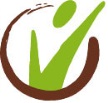    Processing and Handling Certification Application FormPlease fill out this form if you or your operation are/is applying for organic processing and handling certification or renewal. Use additional sheets if necessary. Attach an Organic Product Profile sheet for each product requested for certification, a current schematic product flow chart and facility map.Part 1:General InformationPart 1:General InformationPart 1:General InformationPart 1:General InformationApplicant/Corporation NameApplicant/Corporation NameApplicant/Corporation NameORC-Cert Organic Cert No. (if available）If application is made in the name of a corporation, please provide the following information:If application is made in the name of a corporation, please provide the following information:If application is made in the name of a corporation, please provide the following information:If application is made in the name of a corporation, please provide the following information:Name of authorized person:Position of authorized person in the corporation/organization:Position of authorized person in the corporation/organization:Position of authorized person in the corporation/organization:Correspondence AddressProcessing Plant Address (if different from correspondence address)Processing Plant Address (if different from correspondence address)Processing Plant Address (if different from correspondence address)Tel (Office)        (Processing Plant）Fax(Office）          (Processing Plant)Fax(Office）          (Processing Plant)Fax(Office）          (Processing Plant)E-mailWebsiteWebsiteWebsiteName of person overseeing the organic production:Name of person overseeing the organic production:Name of person overseeing the organic production:Name of person overseeing the organic production:Legal Status:  Sole Proprietorship    Limited    Partnership    Government Incorporation Registered Under Legislation    Other:                            Legal Status:  Sole Proprietorship    Limited    Partnership    Government Incorporation Registered Under Legislation    Other:                            Legal Status:  Sole Proprietorship    Limited    Partnership    Government Incorporation Registered Under Legislation    Other:                            Legal Status:  Sole Proprietorship    Limited    Partnership    Government Incorporation Registered Under Legislation    Other:                            Food license no.Number of employeesNumber of employeesNumber of employeesHave you ever applied for organic certification from other agencies or are you currently applying for organic certification from other agencies?     Yes (Please provide the following information)    NoHave you ever applied for organic certification from other agencies or are you currently applying for organic certification from other agencies?     Yes (Please provide the following information)    NoHave you ever applied for organic certification from other agencies or are you currently applying for organic certification from other agencies?     Yes (Please provide the following information)    NoHave you ever applied for organic certification from other agencies or are you currently applying for organic certification from other agencies?     Yes (Please provide the following information)    NoName of certification agency:Year of application:Result:Name of certification agency:Year of application:Result:Name of certification agency:Year of application:Result:Name of certification agency:Year of application:Result:Have your certification ever been denied, suspended or revoked, or have you received a notice of noncompliance in the past from other certifying agencies?    Yes     NoHave any certification agencies issued a conditional certification to you in the past 1 year?     Yes     NoPlease provide information on the most recent certification decision by other certifying agencies and above issues and the corrective actions taken in response.Have your certification ever been denied, suspended or revoked, or have you received a notice of noncompliance in the past from other certifying agencies?    Yes     NoHave any certification agencies issued a conditional certification to you in the past 1 year?     Yes     NoPlease provide information on the most recent certification decision by other certifying agencies and above issues and the corrective actions taken in response.Have your certification ever been denied, suspended or revoked, or have you received a notice of noncompliance in the past from other certifying agencies?    Yes     NoHave any certification agencies issued a conditional certification to you in the past 1 year?     Yes     NoPlease provide information on the most recent certification decision by other certifying agencies and above issues and the corrective actions taken in response.Have your certification ever been denied, suspended or revoked, or have you received a notice of noncompliance in the past from other certifying agencies?    Yes     NoHave any certification agencies issued a conditional certification to you in the past 1 year?     Yes     NoPlease provide information on the most recent certification decision by other certifying agencies and above issues and the corrective actions taken in response.Do you have a copy of current ORC-Cert Organic Production and Processing Standards?    Yes     NoDo you have a copy of current ORC-Cert Organic Production and Processing Standards?    Yes     NoDo you understand the current ORC-Cert Organic Production and Processing Standards?   Yes     No Do you understand the current ORC-Cert Organic Production and Processing Standards?   Yes     No Available time for contact: Morning       Afternoon       EveningAvailable time for contact: Morning       Afternoon       EveningAvailable time for inspection:Date:  Mon to Fri     Sat    SunTime:  Morning     Afternoon     EveningAvailable time for inspection:Date:  Mon to Fri     Sat    SunTime:  Morning     Afternoon     EveningType of operation: Handling     Processing and Handling     RepackingWhat do you process and handle (e.g. sweet, biscuit)?Are you processing and handling organic products come from certified organic farm managed by you/your company?   Yes      NoAre you processing and handling organic and non-organic products at the same time?   Yes              NoIf yes, estimate the percentage of organic and non-organic process and handling based on annual turnover. List the type and name of non-organic products produced by your company.Your application fee is based on your business turnover last year.  Please state your business turnover last year (including that of the organic and non-organic part).  If you are a new business, please estimate your turnover in the coming year.Part 2: Organic Product ProfilePart 2: Organic Product ProfilePart 2: Organic Product ProfilePart 2: Organic Product ProfilePart 2: Organic Product ProfilePart 2: Organic Product ProfilePart 2: Organic Product ProfilePart 2: Organic Product ProfilePart 2: Organic Product ProfilePart 2: Organic Product ProfilePart 2: Organic Product ProfilePart 2: Organic Product ProfilePart 2: Organic Product ProfilePart 2: Organic Product ProfilePart 2: Organic Product ProfilePart 2: Organic Product ProfilePart 2: Organic Product ProfilePart 2: Organic Product ProfilePart 2: Organic Product ProfilePart 2: Organic Product ProfilePart 2: Organic Product ProfilePart 2: Organic Product ProfileApplicant/Corporation NameApplicant/Corporation NameApplicant/Corporation NameApplicant/Corporation NameApplicant/Corporation NameApplicant/Corporation NameApplicant/Corporation NameApplicant/Corporation NameApplicant/Corporation NameDateDateDateName of product requested for CertificationName of product requested for CertificationName of product requested for CertificationName of product requested for CertificationName of product requested for CertificationName of product requested for CertificationPercentage of organic ingredientsPercentage of organic ingredientsPercentage of organic ingredientsPercentage of organic ingredientsWhich label should your product use? Attach samples of label or packaging for this product. Organic (Products with not less than 95%of organic ingredients)       Made with organic (Products with not less than 70% but not more than 95%of organic ingredients)Which label should your product use? Attach samples of label or packaging for this product. Organic (Products with not less than 95%of organic ingredients)       Made with organic (Products with not less than 70% but not more than 95%of organic ingredients)Which label should your product use? Attach samples of label or packaging for this product. Organic (Products with not less than 95%of organic ingredients)       Made with organic (Products with not less than 70% but not more than 95%of organic ingredients)Which label should your product use? Attach samples of label or packaging for this product. Organic (Products with not less than 95%of organic ingredients)       Made with organic (Products with not less than 70% but not more than 95%of organic ingredients)Which label should your product use? Attach samples of label or packaging for this product. Organic (Products with not less than 95%of organic ingredients)       Made with organic (Products with not less than 70% but not more than 95%of organic ingredients)Which label should your product use? Attach samples of label or packaging for this product. Organic (Products with not less than 95%of organic ingredients)       Made with organic (Products with not less than 70% but not more than 95%of organic ingredients)Which label should your product use? Attach samples of label or packaging for this product. Organic (Products with not less than 95%of organic ingredients)       Made with organic (Products with not less than 70% but not more than 95%of organic ingredients)Which label should your product use? Attach samples of label or packaging for this product. Organic (Products with not less than 95%of organic ingredients)       Made with organic (Products with not less than 70% but not more than 95%of organic ingredients)Which label should your product use? Attach samples of label or packaging for this product. Organic (Products with not less than 95%of organic ingredients)       Made with organic (Products with not less than 70% but not more than 95%of organic ingredients)Which label should your product use? Attach samples of label or packaging for this product. Organic (Products with not less than 95%of organic ingredients)       Made with organic (Products with not less than 70% but not more than 95%of organic ingredients)Which label should your product use? Attach samples of label or packaging for this product. Organic (Products with not less than 95%of organic ingredients)       Made with organic (Products with not less than 70% but not more than 95%of organic ingredients)Which label should your product use? Attach samples of label or packaging for this product. Organic (Products with not less than 95%of organic ingredients)       Made with organic (Products with not less than 70% but not more than 95%of organic ingredients)Which label should your product use? Attach samples of label or packaging for this product. Organic (Products with not less than 95%of organic ingredients)       Made with organic (Products with not less than 70% but not more than 95%of organic ingredients)Which label should your product use? Attach samples of label or packaging for this product. Organic (Products with not less than 95%of organic ingredients)       Made with organic (Products with not less than 70% but not more than 95%of organic ingredients)Which label should your product use? Attach samples of label or packaging for this product. Organic (Products with not less than 95%of organic ingredients)       Made with organic (Products with not less than 70% but not more than 95%of organic ingredients)Which label should your product use? Attach samples of label or packaging for this product. Organic (Products with not less than 95%of organic ingredients)       Made with organic (Products with not less than 70% but not more than 95%of organic ingredients)Which label should your product use? Attach samples of label or packaging for this product. Organic (Products with not less than 95%of organic ingredients)       Made with organic (Products with not less than 70% but not more than 95%of organic ingredients)Which label should your product use? Attach samples of label or packaging for this product. Organic (Products with not less than 95%of organic ingredients)       Made with organic (Products with not less than 70% but not more than 95%of organic ingredients)Which label should your product use? Attach samples of label or packaging for this product. Organic (Products with not less than 95%of organic ingredients)       Made with organic (Products with not less than 70% but not more than 95%of organic ingredients)Which label should your product use? Attach samples of label or packaging for this product. Organic (Products with not less than 95%of organic ingredients)       Made with organic (Products with not less than 70% but not more than 95%of organic ingredients)Which label should your product use? Attach samples of label or packaging for this product. Organic (Products with not less than 95%of organic ingredients)       Made with organic (Products with not less than 70% but not more than 95%of organic ingredients)Which label should your product use? Attach samples of label or packaging for this product. Organic (Products with not less than 95%of organic ingredients)       Made with organic (Products with not less than 70% but not more than 95%of organic ingredients)Product Composition: Complete the information of all ingredients, including water and salt contained in this product. Standard 5.2.2 states that the use of non-organic and organic sources of the same ingredient in a product is prohibited. And Standard 5.2.4 states that the use of minerals (including trace elements) or vitamins are not allowed for enhancing nutrient content of the products.  Operation that repacks organic products for sale can select “NA” and go to Part 3 of the application form.                                                       N/AProduct Composition: Complete the information of all ingredients, including water and salt contained in this product. Standard 5.2.2 states that the use of non-organic and organic sources of the same ingredient in a product is prohibited. And Standard 5.2.4 states that the use of minerals (including trace elements) or vitamins are not allowed for enhancing nutrient content of the products.  Operation that repacks organic products for sale can select “NA” and go to Part 3 of the application form.                                                       N/AProduct Composition: Complete the information of all ingredients, including water and salt contained in this product. Standard 5.2.2 states that the use of non-organic and organic sources of the same ingredient in a product is prohibited. And Standard 5.2.4 states that the use of minerals (including trace elements) or vitamins are not allowed for enhancing nutrient content of the products.  Operation that repacks organic products for sale can select “NA” and go to Part 3 of the application form.                                                       N/AProduct Composition: Complete the information of all ingredients, including water and salt contained in this product. Standard 5.2.2 states that the use of non-organic and organic sources of the same ingredient in a product is prohibited. And Standard 5.2.4 states that the use of minerals (including trace elements) or vitamins are not allowed for enhancing nutrient content of the products.  Operation that repacks organic products for sale can select “NA” and go to Part 3 of the application form.                                                       N/AProduct Composition: Complete the information of all ingredients, including water and salt contained in this product. Standard 5.2.2 states that the use of non-organic and organic sources of the same ingredient in a product is prohibited. And Standard 5.2.4 states that the use of minerals (including trace elements) or vitamins are not allowed for enhancing nutrient content of the products.  Operation that repacks organic products for sale can select “NA” and go to Part 3 of the application form.                                                       N/AProduct Composition: Complete the information of all ingredients, including water and salt contained in this product. Standard 5.2.2 states that the use of non-organic and organic sources of the same ingredient in a product is prohibited. And Standard 5.2.4 states that the use of minerals (including trace elements) or vitamins are not allowed for enhancing nutrient content of the products.  Operation that repacks organic products for sale can select “NA” and go to Part 3 of the application form.                                                       N/AProduct Composition: Complete the information of all ingredients, including water and salt contained in this product. Standard 5.2.2 states that the use of non-organic and organic sources of the same ingredient in a product is prohibited. And Standard 5.2.4 states that the use of minerals (including trace elements) or vitamins are not allowed for enhancing nutrient content of the products.  Operation that repacks organic products for sale can select “NA” and go to Part 3 of the application form.                                                       N/AProduct Composition: Complete the information of all ingredients, including water and salt contained in this product. Standard 5.2.2 states that the use of non-organic and organic sources of the same ingredient in a product is prohibited. And Standard 5.2.4 states that the use of minerals (including trace elements) or vitamins are not allowed for enhancing nutrient content of the products.  Operation that repacks organic products for sale can select “NA” and go to Part 3 of the application form.                                                       N/AProduct Composition: Complete the information of all ingredients, including water and salt contained in this product. Standard 5.2.2 states that the use of non-organic and organic sources of the same ingredient in a product is prohibited. And Standard 5.2.4 states that the use of minerals (including trace elements) or vitamins are not allowed for enhancing nutrient content of the products.  Operation that repacks organic products for sale can select “NA” and go to Part 3 of the application form.                                                       N/AProduct Composition: Complete the information of all ingredients, including water and salt contained in this product. Standard 5.2.2 states that the use of non-organic and organic sources of the same ingredient in a product is prohibited. And Standard 5.2.4 states that the use of minerals (including trace elements) or vitamins are not allowed for enhancing nutrient content of the products.  Operation that repacks organic products for sale can select “NA” and go to Part 3 of the application form.                                                       N/AProduct Composition: Complete the information of all ingredients, including water and salt contained in this product. Standard 5.2.2 states that the use of non-organic and organic sources of the same ingredient in a product is prohibited. And Standard 5.2.4 states that the use of minerals (including trace elements) or vitamins are not allowed for enhancing nutrient content of the products.  Operation that repacks organic products for sale can select “NA” and go to Part 3 of the application form.                                                       N/AProduct Composition: Complete the information of all ingredients, including water and salt contained in this product. Standard 5.2.2 states that the use of non-organic and organic sources of the same ingredient in a product is prohibited. And Standard 5.2.4 states that the use of minerals (including trace elements) or vitamins are not allowed for enhancing nutrient content of the products.  Operation that repacks organic products for sale can select “NA” and go to Part 3 of the application form.                                                       N/AProduct Composition: Complete the information of all ingredients, including water and salt contained in this product. Standard 5.2.2 states that the use of non-organic and organic sources of the same ingredient in a product is prohibited. And Standard 5.2.4 states that the use of minerals (including trace elements) or vitamins are not allowed for enhancing nutrient content of the products.  Operation that repacks organic products for sale can select “NA” and go to Part 3 of the application form.                                                       N/AProduct Composition: Complete the information of all ingredients, including water and salt contained in this product. Standard 5.2.2 states that the use of non-organic and organic sources of the same ingredient in a product is prohibited. And Standard 5.2.4 states that the use of minerals (including trace elements) or vitamins are not allowed for enhancing nutrient content of the products.  Operation that repacks organic products for sale can select “NA” and go to Part 3 of the application form.                                                       N/AProduct Composition: Complete the information of all ingredients, including water and salt contained in this product. Standard 5.2.2 states that the use of non-organic and organic sources of the same ingredient in a product is prohibited. And Standard 5.2.4 states that the use of minerals (including trace elements) or vitamins are not allowed for enhancing nutrient content of the products.  Operation that repacks organic products for sale can select “NA” and go to Part 3 of the application form.                                                       N/AProduct Composition: Complete the information of all ingredients, including water and salt contained in this product. Standard 5.2.2 states that the use of non-organic and organic sources of the same ingredient in a product is prohibited. And Standard 5.2.4 states that the use of minerals (including trace elements) or vitamins are not allowed for enhancing nutrient content of the products.  Operation that repacks organic products for sale can select “NA” and go to Part 3 of the application form.                                                       N/AProduct Composition: Complete the information of all ingredients, including water and salt contained in this product. Standard 5.2.2 states that the use of non-organic and organic sources of the same ingredient in a product is prohibited. And Standard 5.2.4 states that the use of minerals (including trace elements) or vitamins are not allowed for enhancing nutrient content of the products.  Operation that repacks organic products for sale can select “NA” and go to Part 3 of the application form.                                                       N/AProduct Composition: Complete the information of all ingredients, including water and salt contained in this product. Standard 5.2.2 states that the use of non-organic and organic sources of the same ingredient in a product is prohibited. And Standard 5.2.4 states that the use of minerals (including trace elements) or vitamins are not allowed for enhancing nutrient content of the products.  Operation that repacks organic products for sale can select “NA” and go to Part 3 of the application form.                                                       N/AProduct Composition: Complete the information of all ingredients, including water and salt contained in this product. Standard 5.2.2 states that the use of non-organic and organic sources of the same ingredient in a product is prohibited. And Standard 5.2.4 states that the use of minerals (including trace elements) or vitamins are not allowed for enhancing nutrient content of the products.  Operation that repacks organic products for sale can select “NA” and go to Part 3 of the application form.                                                       N/AProduct Composition: Complete the information of all ingredients, including water and salt contained in this product. Standard 5.2.2 states that the use of non-organic and organic sources of the same ingredient in a product is prohibited. And Standard 5.2.4 states that the use of minerals (including trace elements) or vitamins are not allowed for enhancing nutrient content of the products.  Operation that repacks organic products for sale can select “NA” and go to Part 3 of the application form.                                                       N/AProduct Composition: Complete the information of all ingredients, including water and salt contained in this product. Standard 5.2.2 states that the use of non-organic and organic sources of the same ingredient in a product is prohibited. And Standard 5.2.4 states that the use of minerals (including trace elements) or vitamins are not allowed for enhancing nutrient content of the products.  Operation that repacks organic products for sale can select “NA” and go to Part 3 of the application form.                                                       N/AProduct Composition: Complete the information of all ingredients, including water and salt contained in this product. Standard 5.2.2 states that the use of non-organic and organic sources of the same ingredient in a product is prohibited. And Standard 5.2.4 states that the use of minerals (including trace elements) or vitamins are not allowed for enhancing nutrient content of the products.  Operation that repacks organic products for sale can select “NA” and go to Part 3 of the application form.                                                       N/AIngredient（include food additives）Ingredient（include food additives）Certified organic()Certified organic()SupplierSupplierSupplierCertifying agentCertifying agentCertifying agentIf non-organic ingredient is used, check if it is listed in Appendix 7.2.3 ()If non-organic ingredient is used, check if it is listed in Appendix 7.2.3 ()If non-organic ingredient is used, check if it is listed in Appendix 7.2.3 ()If non-organic ingredient is used, check if it is listed in Appendix 7.2.3 ()If use non-organic ingredient not listed in Appendix 7.2.3, specify the reason for use and submit documentations of commercially unavailableIf use non-organic ingredient not listed in Appendix 7.2.3, specify the reason for use and submit documentations of commercially unavailableIf use non-organic ingredient not listed in Appendix 7.2.3, specify the reason for use and submit documentations of commercially unavailableIf use non-organic ingredient not listed in Appendix 7.2.3, specify the reason for use and submit documentations of commercially unavailableCheck if GMO()Check if GMO()Check if GMO()% in finished productDoes this product include organic and non-organic forms of the same ingredient?   Yes，specify:                                                                 NoDoes this product include organic and non-organic forms of the same ingredient?   Yes，specify:                                                                 NoDoes this product include organic and non-organic forms of the same ingredient?   Yes，specify:                                                                 NoDoes this product include organic and non-organic forms of the same ingredient?   Yes，specify:                                                                 NoDoes this product include organic and non-organic forms of the same ingredient?   Yes，specify:                                                                 NoDoes this product include organic and non-organic forms of the same ingredient?   Yes，specify:                                                                 NoDoes this product include organic and non-organic forms of the same ingredient?   Yes，specify:                                                                 NoDoes this product include organic and non-organic forms of the same ingredient?   Yes，specify:                                                                 NoDoes this product include organic and non-organic forms of the same ingredient?   Yes，specify:                                                                 NoDoes this product include organic and non-organic forms of the same ingredient?   Yes，specify:                                                                 NoDoes this product include organic and non-organic forms of the same ingredient?   Yes，specify:                                                                 NoDoes this product include organic and non-organic forms of the same ingredient?   Yes，specify:                                                                 NoDoes this product include organic and non-organic forms of the same ingredient?   Yes，specify:                                                                 NoDoes this product include organic and non-organic forms of the same ingredient?   Yes，specify:                                                                 NoDoes this product include organic and non-organic forms of the same ingredient?   Yes，specify:                                                                 NoDoes this product include organic and non-organic forms of the same ingredient?   Yes，specify:                                                                 NoDoes this product include organic and non-organic forms of the same ingredient?   Yes，specify:                                                                 NoDoes this product include organic and non-organic forms of the same ingredient?   Yes，specify:                                                                 NoDoes this product include organic and non-organic forms of the same ingredient?   Yes，specify:                                                                 NoDoes this product include organic and non-organic forms of the same ingredient?   Yes，specify:                                                                 NoDoes this product include organic and non-organic forms of the same ingredient?   Yes，specify:                                                                 NoDoes this product include organic and non-organic forms of the same ingredient?   Yes，specify:                                                                 NoProcessing Aids: Please provide information about all processing aids used.Processing Aids: Please provide information about all processing aids used.Processing Aids: Please provide information about all processing aids used.Processing Aids: Please provide information about all processing aids used.Processing Aids: Please provide information about all processing aids used.Processing Aids: Please provide information about all processing aids used.Processing Aids: Please provide information about all processing aids used.Processing Aids: Please provide information about all processing aids used.Processing Aids: Please provide information about all processing aids used.Processing Aids: Please provide information about all processing aids used.Processing Aids: Please provide information about all processing aids used.Processing Aids: Please provide information about all processing aids used.Processing Aids: Please provide information about all processing aids used.Processing Aids: Please provide information about all processing aids used.Processing Aids: Please provide information about all processing aids used.Processing Aids: Please provide information about all processing aids used.Processing Aids: Please provide information about all processing aids used.Processing Aids: Please provide information about all processing aids used.Processing Aids: Please provide information about all processing aids used.Processing Aids: Please provide information about all processing aids used.Processing Aids: Please provide information about all processing aids used.Processing Aids: Please provide information about all processing aids used.Processing aidProcessing aidCertified organic ()Certified organic ()Certified organic ()SupplierSupplierSupplierCertifying agentCertifying agentCertifying agentCertifying agentCertifying agentIf non-organic processing aid is used, check if it is listed in Appendix 7.2.3 ()If non-organic processing aid is used, check if it is listed in Appendix 7.2.3 ()If non-organic processing aid is used, check if it is listed in Appendix 7.2.3 ()If non-organic processing aid is used, check if it is listed in Appendix 7.2.3 ()If non-organic processing aid is used, check if it is listed in Appendix 7.2.3 ()If non-organic processing aid is used, check if it is listed in Appendix 7.2.3 ()If non-organic processing aid is used, check if it is listed in Appendix 7.2.3 ()Check if GMO ()Check if GMO ()Part 3: Product LabelingPart 3: Product LabelingPart 3: Product LabelingPart 3: Product LabelingPart 3: Product LabelingPart 3: Product LabelingPart 3: Product LabelingPart 3: Product LabelingPart 3: Product LabelingPart 3: Product LabelingPart 3: Product LabelingPart 3: Product LabelingPart 3: Product LabelingPart 3: Product LabelingPart 3: Product LabelingPart 3: Product LabelingPart 3: Product LabelingPart 3: Product LabelingPart 3: Product LabelingPart 3: Product LabelingPart 3: Product LabelingPart 3: Product LabelingList all the label information of the product(s) requested for certification.List all the label information of the product(s) requested for certification.List all the label information of the product(s) requested for certification.List all the label information of the product(s) requested for certification.List all the label information of the product(s) requested for certification.List all the label information of the product(s) requested for certification.List all the label information of the product(s) requested for certification.List all the label information of the product(s) requested for certification.List all the label information of the product(s) requested for certification.List all the label information of the product(s) requested for certification.List all the label information of the product(s) requested for certification.List all the label information of the product(s) requested for certification.List all the label information of the product(s) requested for certification.List all the label information of the product(s) requested for certification.List all the label information of the product(s) requested for certification.List all the label information of the product(s) requested for certification.List all the label information of the product(s) requested for certification.List all the label information of the product(s) requested for certification.List all the label information of the product(s) requested for certification.List all the label information of the product(s) requested for certification.List all the label information of the product(s) requested for certification.List all the label information of the product(s) requested for certification.Product nameComplied with labeling laws in  ()Complied with labeling laws in  ()Name of person and company on label  ()Name of person and company on label  ()Name of person and company on label  ()Ingredients are listed in order of weight percentage and all additives are listed with full name ()Ingredients are listed in order of weight percentage and all additives are listed with full name ()Ingredients are listed in order of weight percentage and all additives are listed with full name ()Ingredients are listed in order of weight percentage and all additives are listed with full name ()Ingredients are listed in order of weight percentage and all additives are listed with full name ()Details of ORC-Cert displayed ()Details of ORC-Cert displayed ()Details of ORC-Cert displayed ()Details of ORC-Cert displayed ()Organic certificate number on label()Organic and non-organic ingredients are shown differently ()Use ORC-Cert seal ()Use ORC-Cert seal ()Claim of GMO free or similar description on label ()Claim of GMO free or similar description on label ()Claim of GMO free or similar description on label ()Part 4: WaterPart 4: WaterPart 4: WaterPart 4: WaterPart 4: WaterPart 4: WaterPart 4: WaterPart 4: WaterPart 4: WaterPart 4: WaterPart 4: WaterPart 4: WaterPart 4: WaterPart 4: WaterPart 4: WaterPart 4: WaterPart 4: WaterPart 4: WaterPart 4: WaterPart 4: WaterPart 4: WaterPart 4: WaterDo you use water during the course of processing and handling?     Yes (Answer the following questions）     No( Go to Part 5))Do you use water during the course of processing and handling?     Yes (Answer the following questions）     No( Go to Part 5))Do you use water during the course of processing and handling?     Yes (Answer the following questions）     No( Go to Part 5))Do you use water during the course of processing and handling?     Yes (Answer the following questions）     No( Go to Part 5))Do you use water during the course of processing and handling?     Yes (Answer the following questions）     No( Go to Part 5))Do you use water during the course of processing and handling?     Yes (Answer the following questions）     No( Go to Part 5))Do you use water during the course of processing and handling?     Yes (Answer the following questions）     No( Go to Part 5))Do you use water during the course of processing and handling?     Yes (Answer the following questions）     No( Go to Part 5))Do you use water during the course of processing and handling?     Yes (Answer the following questions）     No( Go to Part 5))Do you use water during the course of processing and handling?     Yes (Answer the following questions）     No( Go to Part 5))Do you use water during the course of processing and handling?     Yes (Answer the following questions）     No( Go to Part 5))Do you use water during the course of processing and handling?     Yes (Answer the following questions）     No( Go to Part 5))Do you use water during the course of processing and handling?     Yes (Answer the following questions）     No( Go to Part 5))Do you use water during the course of processing and handling?     Yes (Answer the following questions）     No( Go to Part 5))Do you use water during the course of processing and handling?     Yes (Answer the following questions）     No( Go to Part 5))Do you use water during the course of processing and handling?     Yes (Answer the following questions）     No( Go to Part 5))Do you use water during the course of processing and handling?     Yes (Answer the following questions）     No( Go to Part 5))Do you use water during the course of processing and handling?     Yes (Answer the following questions）     No( Go to Part 5))Do you use water during the course of processing and handling?     Yes (Answer the following questions）     No( Go to Part 5))Do you use water during the course of processing and handling?     Yes (Answer the following questions）     No( Go to Part 5))Do you use water during the course of processing and handling?     Yes (Answer the following questions）     No( Go to Part 5))Do you use water during the course of processing and handling?     Yes (Answer the following questions）     No( Go to Part 5))Check ways water is used:     Ingredient    Processing aid    Cooking    Cooling    Cleaning organic products    Cleaning equipment     Product transport     Other:                Water source:     Municipal    Well    Pool     Other:                                                 List any known potential water contaminants:                                                                                                                If water used come from on-farm pool, is it for conventional production at the same time?    Yes        NoDoes the water used in processing and handling meet the requirements of World Health Organization Guidelines for Drinking-water quality?(Attach copy of water test if available)    Yes        NoIs there any on-site water treatment system?    Yes        NoCheck ways water is used:     Ingredient    Processing aid    Cooking    Cooling    Cleaning organic products    Cleaning equipment     Product transport     Other:                Water source:     Municipal    Well    Pool     Other:                                                 List any known potential water contaminants:                                                                                                                If water used come from on-farm pool, is it for conventional production at the same time?    Yes        NoDoes the water used in processing and handling meet the requirements of World Health Organization Guidelines for Drinking-water quality?(Attach copy of water test if available)    Yes        NoIs there any on-site water treatment system?    Yes        NoCheck ways water is used:     Ingredient    Processing aid    Cooking    Cooling    Cleaning organic products    Cleaning equipment     Product transport     Other:                Water source:     Municipal    Well    Pool     Other:                                                 List any known potential water contaminants:                                                                                                                If water used come from on-farm pool, is it for conventional production at the same time?    Yes        NoDoes the water used in processing and handling meet the requirements of World Health Organization Guidelines for Drinking-water quality?(Attach copy of water test if available)    Yes        NoIs there any on-site water treatment system?    Yes        NoCheck ways water is used:     Ingredient    Processing aid    Cooking    Cooling    Cleaning organic products    Cleaning equipment     Product transport     Other:                Water source:     Municipal    Well    Pool     Other:                                                 List any known potential water contaminants:                                                                                                                If water used come from on-farm pool, is it for conventional production at the same time?    Yes        NoDoes the water used in processing and handling meet the requirements of World Health Organization Guidelines for Drinking-water quality?(Attach copy of water test if available)    Yes        NoIs there any on-site water treatment system?    Yes        NoCheck ways water is used:     Ingredient    Processing aid    Cooking    Cooling    Cleaning organic products    Cleaning equipment     Product transport     Other:                Water source:     Municipal    Well    Pool     Other:                                                 List any known potential water contaminants:                                                                                                                If water used come from on-farm pool, is it for conventional production at the same time?    Yes        NoDoes the water used in processing and handling meet the requirements of World Health Organization Guidelines for Drinking-water quality?(Attach copy of water test if available)    Yes        NoIs there any on-site water treatment system?    Yes        NoCheck ways water is used:     Ingredient    Processing aid    Cooking    Cooling    Cleaning organic products    Cleaning equipment     Product transport     Other:                Water source:     Municipal    Well    Pool     Other:                                                 List any known potential water contaminants:                                                                                                                If water used come from on-farm pool, is it for conventional production at the same time?    Yes        NoDoes the water used in processing and handling meet the requirements of World Health Organization Guidelines for Drinking-water quality?(Attach copy of water test if available)    Yes        NoIs there any on-site water treatment system?    Yes        NoCheck ways water is used:     Ingredient    Processing aid    Cooking    Cooling    Cleaning organic products    Cleaning equipment     Product transport     Other:                Water source:     Municipal    Well    Pool     Other:                                                 List any known potential water contaminants:                                                                                                                If water used come from on-farm pool, is it for conventional production at the same time?    Yes        NoDoes the water used in processing and handling meet the requirements of World Health Organization Guidelines for Drinking-water quality?(Attach copy of water test if available)    Yes        NoIs there any on-site water treatment system?    Yes        NoCheck ways water is used:     Ingredient    Processing aid    Cooking    Cooling    Cleaning organic products    Cleaning equipment     Product transport     Other:                Water source:     Municipal    Well    Pool     Other:                                                 List any known potential water contaminants:                                                                                                                If water used come from on-farm pool, is it for conventional production at the same time?    Yes        NoDoes the water used in processing and handling meet the requirements of World Health Organization Guidelines for Drinking-water quality?(Attach copy of water test if available)    Yes        NoIs there any on-site water treatment system?    Yes        NoCheck ways water is used:     Ingredient    Processing aid    Cooking    Cooling    Cleaning organic products    Cleaning equipment     Product transport     Other:                Water source:     Municipal    Well    Pool     Other:                                                 List any known potential water contaminants:                                                                                                                If water used come from on-farm pool, is it for conventional production at the same time?    Yes        NoDoes the water used in processing and handling meet the requirements of World Health Organization Guidelines for Drinking-water quality?(Attach copy of water test if available)    Yes        NoIs there any on-site water treatment system?    Yes        NoCheck ways water is used:     Ingredient    Processing aid    Cooking    Cooling    Cleaning organic products    Cleaning equipment     Product transport     Other:                Water source:     Municipal    Well    Pool     Other:                                                 List any known potential water contaminants:                                                                                                                If water used come from on-farm pool, is it for conventional production at the same time?    Yes        NoDoes the water used in processing and handling meet the requirements of World Health Organization Guidelines for Drinking-water quality?(Attach copy of water test if available)    Yes        NoIs there any on-site water treatment system?    Yes        NoCheck ways water is used:     Ingredient    Processing aid    Cooking    Cooling    Cleaning organic products    Cleaning equipment     Product transport     Other:                Water source:     Municipal    Well    Pool     Other:                                                 List any known potential water contaminants:                                                                                                                If water used come from on-farm pool, is it for conventional production at the same time?    Yes        NoDoes the water used in processing and handling meet the requirements of World Health Organization Guidelines for Drinking-water quality?(Attach copy of water test if available)    Yes        NoIs there any on-site water treatment system?    Yes        NoCheck ways water is used:     Ingredient    Processing aid    Cooking    Cooling    Cleaning organic products    Cleaning equipment     Product transport     Other:                Water source:     Municipal    Well    Pool     Other:                                                 List any known potential water contaminants:                                                                                                                If water used come from on-farm pool, is it for conventional production at the same time?    Yes        NoDoes the water used in processing and handling meet the requirements of World Health Organization Guidelines for Drinking-water quality?(Attach copy of water test if available)    Yes        NoIs there any on-site water treatment system?    Yes        NoCheck ways water is used:     Ingredient    Processing aid    Cooking    Cooling    Cleaning organic products    Cleaning equipment     Product transport     Other:                Water source:     Municipal    Well    Pool     Other:                                                 List any known potential water contaminants:                                                                                                                If water used come from on-farm pool, is it for conventional production at the same time?    Yes        NoDoes the water used in processing and handling meet the requirements of World Health Organization Guidelines for Drinking-water quality?(Attach copy of water test if available)    Yes        NoIs there any on-site water treatment system?    Yes        NoCheck ways water is used:     Ingredient    Processing aid    Cooking    Cooling    Cleaning organic products    Cleaning equipment     Product transport     Other:                Water source:     Municipal    Well    Pool     Other:                                                 List any known potential water contaminants:                                                                                                                If water used come from on-farm pool, is it for conventional production at the same time?    Yes        NoDoes the water used in processing and handling meet the requirements of World Health Organization Guidelines for Drinking-water quality?(Attach copy of water test if available)    Yes        NoIs there any on-site water treatment system?    Yes        NoCheck ways water is used:     Ingredient    Processing aid    Cooking    Cooling    Cleaning organic products    Cleaning equipment     Product transport     Other:                Water source:     Municipal    Well    Pool     Other:                                                 List any known potential water contaminants:                                                                                                                If water used come from on-farm pool, is it for conventional production at the same time?    Yes        NoDoes the water used in processing and handling meet the requirements of World Health Organization Guidelines for Drinking-water quality?(Attach copy of water test if available)    Yes        NoIs there any on-site water treatment system?    Yes        NoCheck ways water is used:     Ingredient    Processing aid    Cooking    Cooling    Cleaning organic products    Cleaning equipment     Product transport     Other:                Water source:     Municipal    Well    Pool     Other:                                                 List any known potential water contaminants:                                                                                                                If water used come from on-farm pool, is it for conventional production at the same time?    Yes        NoDoes the water used in processing and handling meet the requirements of World Health Organization Guidelines for Drinking-water quality?(Attach copy of water test if available)    Yes        NoIs there any on-site water treatment system?    Yes        NoCheck ways water is used:     Ingredient    Processing aid    Cooking    Cooling    Cleaning organic products    Cleaning equipment     Product transport     Other:                Water source:     Municipal    Well    Pool     Other:                                                 List any known potential water contaminants:                                                                                                                If water used come from on-farm pool, is it for conventional production at the same time?    Yes        NoDoes the water used in processing and handling meet the requirements of World Health Organization Guidelines for Drinking-water quality?(Attach copy of water test if available)    Yes        NoIs there any on-site water treatment system?    Yes        NoCheck ways water is used:     Ingredient    Processing aid    Cooking    Cooling    Cleaning organic products    Cleaning equipment     Product transport     Other:                Water source:     Municipal    Well    Pool     Other:                                                 List any known potential water contaminants:                                                                                                                If water used come from on-farm pool, is it for conventional production at the same time?    Yes        NoDoes the water used in processing and handling meet the requirements of World Health Organization Guidelines for Drinking-water quality?(Attach copy of water test if available)    Yes        NoIs there any on-site water treatment system?    Yes        NoCheck ways water is used:     Ingredient    Processing aid    Cooking    Cooling    Cleaning organic products    Cleaning equipment     Product transport     Other:                Water source:     Municipal    Well    Pool     Other:                                                 List any known potential water contaminants:                                                                                                                If water used come from on-farm pool, is it for conventional production at the same time?    Yes        NoDoes the water used in processing and handling meet the requirements of World Health Organization Guidelines for Drinking-water quality?(Attach copy of water test if available)    Yes        NoIs there any on-site water treatment system?    Yes        NoCheck ways water is used:     Ingredient    Processing aid    Cooking    Cooling    Cleaning organic products    Cleaning equipment     Product transport     Other:                Water source:     Municipal    Well    Pool     Other:                                                 List any known potential water contaminants:                                                                                                                If water used come from on-farm pool, is it for conventional production at the same time?    Yes        NoDoes the water used in processing and handling meet the requirements of World Health Organization Guidelines for Drinking-water quality?(Attach copy of water test if available)    Yes        NoIs there any on-site water treatment system?    Yes        NoCheck ways water is used:     Ingredient    Processing aid    Cooking    Cooling    Cleaning organic products    Cleaning equipment     Product transport     Other:                Water source:     Municipal    Well    Pool     Other:                                                 List any known potential water contaminants:                                                                                                                If water used come from on-farm pool, is it for conventional production at the same time?    Yes        NoDoes the water used in processing and handling meet the requirements of World Health Organization Guidelines for Drinking-water quality?(Attach copy of water test if available)    Yes        NoIs there any on-site water treatment system?    Yes        NoCheck ways water is used:     Ingredient    Processing aid    Cooking    Cooling    Cleaning organic products    Cleaning equipment     Product transport     Other:                Water source:     Municipal    Well    Pool     Other:                                                 List any known potential water contaminants:                                                                                                                If water used come from on-farm pool, is it for conventional production at the same time?    Yes        NoDoes the water used in processing and handling meet the requirements of World Health Organization Guidelines for Drinking-water quality?(Attach copy of water test if available)    Yes        NoIs there any on-site water treatment system?    Yes        NoPart 5: Maintenance of Organic IntegrityPart 5: Maintenance of Organic IntegrityPart 5: Maintenance of Organic IntegrityPart 5: Maintenance of Organic IntegrityPart 5: Maintenance of Organic IntegrityPart 5: Maintenance of Organic IntegrityPart 5: Maintenance of Organic IntegrityPart 5: Maintenance of Organic IntegrityPart 5: Maintenance of Organic IntegrityPart 5: Maintenance of Organic IntegrityPart 5: Maintenance of Organic IntegrityPart 5: Maintenance of Organic IntegrityPart 5: Maintenance of Organic IntegrityPart 5: Maintenance of Organic IntegrityPart 5: Maintenance of Organic IntegrityPart 5: Maintenance of Organic IntegrityStandards required that organic products must not be contaminated by prohibited materials or commingled with non-organic products through processing, handling, storage and facilities. Packaging materials must not contain disinfectants, preservatives, fumigants, insecticides and GMOs, and cannot contaminate organic products.Standards required that organic products must not be contaminated by prohibited materials or commingled with non-organic products through processing, handling, storage and facilities. Packaging materials must not contain disinfectants, preservatives, fumigants, insecticides and GMOs, and cannot contaminate organic products.Standards required that organic products must not be contaminated by prohibited materials or commingled with non-organic products through processing, handling, storage and facilities. Packaging materials must not contain disinfectants, preservatives, fumigants, insecticides and GMOs, and cannot contaminate organic products.Standards required that organic products must not be contaminated by prohibited materials or commingled with non-organic products through processing, handling, storage and facilities. Packaging materials must not contain disinfectants, preservatives, fumigants, insecticides and GMOs, and cannot contaminate organic products.Standards required that organic products must not be contaminated by prohibited materials or commingled with non-organic products through processing, handling, storage and facilities. Packaging materials must not contain disinfectants, preservatives, fumigants, insecticides and GMOs, and cannot contaminate organic products.Standards required that organic products must not be contaminated by prohibited materials or commingled with non-organic products through processing, handling, storage and facilities. Packaging materials must not contain disinfectants, preservatives, fumigants, insecticides and GMOs, and cannot contaminate organic products.Standards required that organic products must not be contaminated by prohibited materials or commingled with non-organic products through processing, handling, storage and facilities. Packaging materials must not contain disinfectants, preservatives, fumigants, insecticides and GMOs, and cannot contaminate organic products.Standards required that organic products must not be contaminated by prohibited materials or commingled with non-organic products through processing, handling, storage and facilities. Packaging materials must not contain disinfectants, preservatives, fumigants, insecticides and GMOs, and cannot contaminate organic products.Standards required that organic products must not be contaminated by prohibited materials or commingled with non-organic products through processing, handling, storage and facilities. Packaging materials must not contain disinfectants, preservatives, fumigants, insecticides and GMOs, and cannot contaminate organic products.Standards required that organic products must not be contaminated by prohibited materials or commingled with non-organic products through processing, handling, storage and facilities. Packaging materials must not contain disinfectants, preservatives, fumigants, insecticides and GMOs, and cannot contaminate organic products.Standards required that organic products must not be contaminated by prohibited materials or commingled with non-organic products through processing, handling, storage and facilities. Packaging materials must not contain disinfectants, preservatives, fumigants, insecticides and GMOs, and cannot contaminate organic products.Standards required that organic products must not be contaminated by prohibited materials or commingled with non-organic products through processing, handling, storage and facilities. Packaging materials must not contain disinfectants, preservatives, fumigants, insecticides and GMOs, and cannot contaminate organic products.Standards required that organic products must not be contaminated by prohibited materials or commingled with non-organic products through processing, handling, storage and facilities. Packaging materials must not contain disinfectants, preservatives, fumigants, insecticides and GMOs, and cannot contaminate organic products.Standards required that organic products must not be contaminated by prohibited materials or commingled with non-organic products through processing, handling, storage and facilities. Packaging materials must not contain disinfectants, preservatives, fumigants, insecticides and GMOs, and cannot contaminate organic products.Standards required that organic products must not be contaminated by prohibited materials or commingled with non-organic products through processing, handling, storage and facilities. Packaging materials must not contain disinfectants, preservatives, fumigants, insecticides and GMOs, and cannot contaminate organic products.Standards required that organic products must not be contaminated by prohibited materials or commingled with non-organic products through processing, handling, storage and facilities. Packaging materials must not contain disinfectants, preservatives, fumigants, insecticides and GMOs, and cannot contaminate organic products.A. Product FlowA. Product FlowA. Product FlowA. Product FlowA. Product FlowA. Product FlowA. Product FlowA. Product FlowA. Product FlowA. Product FlowA. Product FlowA. Product FlowA. Product FlowA. Product FlowA. Product FlowA. Product FlowAttach a complete written description or schematic product flow chart which shows the movement of all organic products, from incoming/receiving through production to outgoing/shipping. Indicate where ingredients are added and processing aids are used. All equipment and storage areas must be identified.Attach a complete written description or schematic product flow chart which shows the movement of all organic products, from incoming/receiving through production to outgoing/shipping. Indicate where ingredients are added and processing aids are used. All equipment and storage areas must be identified.Attach a complete written description or schematic product flow chart which shows the movement of all organic products, from incoming/receiving through production to outgoing/shipping. Indicate where ingredients are added and processing aids are used. All equipment and storage areas must be identified.Attach a complete written description or schematic product flow chart which shows the movement of all organic products, from incoming/receiving through production to outgoing/shipping. Indicate where ingredients are added and processing aids are used. All equipment and storage areas must be identified.Attach a complete written description or schematic product flow chart which shows the movement of all organic products, from incoming/receiving through production to outgoing/shipping. Indicate where ingredients are added and processing aids are used. All equipment and storage areas must be identified.Attach a complete written description or schematic product flow chart which shows the movement of all organic products, from incoming/receiving through production to outgoing/shipping. Indicate where ingredients are added and processing aids are used. All equipment and storage areas must be identified.Attach a complete written description or schematic product flow chart which shows the movement of all organic products, from incoming/receiving through production to outgoing/shipping. Indicate where ingredients are added and processing aids are used. All equipment and storage areas must be identified.Attach a complete written description or schematic product flow chart which shows the movement of all organic products, from incoming/receiving through production to outgoing/shipping. Indicate where ingredients are added and processing aids are used. All equipment and storage areas must be identified.Attach a complete written description or schematic product flow chart which shows the movement of all organic products, from incoming/receiving through production to outgoing/shipping. Indicate where ingredients are added and processing aids are used. All equipment and storage areas must be identified.Attach a complete written description or schematic product flow chart which shows the movement of all organic products, from incoming/receiving through production to outgoing/shipping. Indicate where ingredients are added and processing aids are used. All equipment and storage areas must be identified.Attach a complete written description or schematic product flow chart which shows the movement of all organic products, from incoming/receiving through production to outgoing/shipping. Indicate where ingredients are added and processing aids are used. All equipment and storage areas must be identified.Attach a complete written description or schematic product flow chart which shows the movement of all organic products, from incoming/receiving through production to outgoing/shipping. Indicate where ingredients are added and processing aids are used. All equipment and storage areas must be identified.Attach a complete written description or schematic product flow chart which shows the movement of all organic products, from incoming/receiving through production to outgoing/shipping. Indicate where ingredients are added and processing aids are used. All equipment and storage areas must be identified.Attach a complete written description or schematic product flow chart which shows the movement of all organic products, from incoming/receiving through production to outgoing/shipping. Indicate where ingredients are added and processing aids are used. All equipment and storage areas must be identified.Attach a complete written description or schematic product flow chart which shows the movement of all organic products, from incoming/receiving through production to outgoing/shipping. Indicate where ingredients are added and processing aids are used. All equipment and storage areas must be identified.Attach a complete written description or schematic product flow chart which shows the movement of all organic products, from incoming/receiving through production to outgoing/shipping. Indicate where ingredients are added and processing aids are used. All equipment and storage areas must be identified.B. MonitoringB. MonitoringB. MonitoringB. MonitoringB. MonitoringB. MonitoringB. MonitoringB. MonitoringB. MonitoringB. MonitoringB. MonitoringB. MonitoringB. MonitoringB. MonitoringB. MonitoringB. MonitoringDo you have a program in place to monitor areas of potential commingling and contamination?    Yes      NoIf yes，describe:                                                                                 Do you have a Quality Assurance program in place?    Yes     No    If yes, what program do you use?  ISO     HACCP     TQM     Other:                    Are any outside quality assessment services used (e.g. Federation of Hong Kong Industries)?     Yes     NoIf yes，Name of company or organization:                                                             Do you have the following testing?     Ingredients tested prior to purchase     Ingredients tested upon receipt     Products tested during production     Finished products tested     Other:                                                             How do you prevent the use of ingredient produced using genetic engineering or contaminated by prohibited material?     GE testing      letters from manufacturers      Other:                                     Are ingredient samples retained?              Yes，how long:                   NoAre finished product samples retained?         Yes，how long:                   NoDo you have a product recall system in place?    Yes                             NoDo you have a program in place to monitor areas of potential commingling and contamination?    Yes      NoIf yes，describe:                                                                                 Do you have a Quality Assurance program in place?    Yes     No    If yes, what program do you use?  ISO     HACCP     TQM     Other:                    Are any outside quality assessment services used (e.g. Federation of Hong Kong Industries)?     Yes     NoIf yes，Name of company or organization:                                                             Do you have the following testing?     Ingredients tested prior to purchase     Ingredients tested upon receipt     Products tested during production     Finished products tested     Other:                                                             How do you prevent the use of ingredient produced using genetic engineering or contaminated by prohibited material?     GE testing      letters from manufacturers      Other:                                     Are ingredient samples retained?              Yes，how long:                   NoAre finished product samples retained?         Yes，how long:                   NoDo you have a product recall system in place?    Yes                             NoDo you have a program in place to monitor areas of potential commingling and contamination?    Yes      NoIf yes，describe:                                                                                 Do you have a Quality Assurance program in place?    Yes     No    If yes, what program do you use?  ISO     HACCP     TQM     Other:                    Are any outside quality assessment services used (e.g. Federation of Hong Kong Industries)?     Yes     NoIf yes，Name of company or organization:                                                             Do you have the following testing?     Ingredients tested prior to purchase     Ingredients tested upon receipt     Products tested during production     Finished products tested     Other:                                                             How do you prevent the use of ingredient produced using genetic engineering or contaminated by prohibited material?     GE testing      letters from manufacturers      Other:                                     Are ingredient samples retained?              Yes，how long:                   NoAre finished product samples retained?         Yes，how long:                   NoDo you have a product recall system in place?    Yes                             NoDo you have a program in place to monitor areas of potential commingling and contamination?    Yes      NoIf yes，describe:                                                                                 Do you have a Quality Assurance program in place?    Yes     No    If yes, what program do you use?  ISO     HACCP     TQM     Other:                    Are any outside quality assessment services used (e.g. Federation of Hong Kong Industries)?     Yes     NoIf yes，Name of company or organization:                                                             Do you have the following testing?     Ingredients tested prior to purchase     Ingredients tested upon receipt     Products tested during production     Finished products tested     Other:                                                             How do you prevent the use of ingredient produced using genetic engineering or contaminated by prohibited material?     GE testing      letters from manufacturers      Other:                                     Are ingredient samples retained?              Yes，how long:                   NoAre finished product samples retained?         Yes，how long:                   NoDo you have a product recall system in place?    Yes                             NoDo you have a program in place to monitor areas of potential commingling and contamination?    Yes      NoIf yes，describe:                                                                                 Do you have a Quality Assurance program in place?    Yes     No    If yes, what program do you use?  ISO     HACCP     TQM     Other:                    Are any outside quality assessment services used (e.g. Federation of Hong Kong Industries)?     Yes     NoIf yes，Name of company or organization:                                                             Do you have the following testing?     Ingredients tested prior to purchase     Ingredients tested upon receipt     Products tested during production     Finished products tested     Other:                                                             How do you prevent the use of ingredient produced using genetic engineering or contaminated by prohibited material?     GE testing      letters from manufacturers      Other:                                     Are ingredient samples retained?              Yes，how long:                   NoAre finished product samples retained?         Yes，how long:                   NoDo you have a product recall system in place?    Yes                             NoDo you have a program in place to monitor areas of potential commingling and contamination?    Yes      NoIf yes，describe:                                                                                 Do you have a Quality Assurance program in place?    Yes     No    If yes, what program do you use?  ISO     HACCP     TQM     Other:                    Are any outside quality assessment services used (e.g. Federation of Hong Kong Industries)?     Yes     NoIf yes，Name of company or organization:                                                             Do you have the following testing?     Ingredients tested prior to purchase     Ingredients tested upon receipt     Products tested during production     Finished products tested     Other:                                                             How do you prevent the use of ingredient produced using genetic engineering or contaminated by prohibited material?     GE testing      letters from manufacturers      Other:                                     Are ingredient samples retained?              Yes，how long:                   NoAre finished product samples retained?         Yes，how long:                   NoDo you have a product recall system in place?    Yes                             NoDo you have a program in place to monitor areas of potential commingling and contamination?    Yes      NoIf yes，describe:                                                                                 Do you have a Quality Assurance program in place?    Yes     No    If yes, what program do you use?  ISO     HACCP     TQM     Other:                    Are any outside quality assessment services used (e.g. Federation of Hong Kong Industries)?     Yes     NoIf yes，Name of company or organization:                                                             Do you have the following testing?     Ingredients tested prior to purchase     Ingredients tested upon receipt     Products tested during production     Finished products tested     Other:                                                             How do you prevent the use of ingredient produced using genetic engineering or contaminated by prohibited material?     GE testing      letters from manufacturers      Other:                                     Are ingredient samples retained?              Yes，how long:                   NoAre finished product samples retained?         Yes，how long:                   NoDo you have a product recall system in place?    Yes                             NoDo you have a program in place to monitor areas of potential commingling and contamination?    Yes      NoIf yes，describe:                                                                                 Do you have a Quality Assurance program in place?    Yes     No    If yes, what program do you use?  ISO     HACCP     TQM     Other:                    Are any outside quality assessment services used (e.g. Federation of Hong Kong Industries)?     Yes     NoIf yes，Name of company or organization:                                                             Do you have the following testing?     Ingredients tested prior to purchase     Ingredients tested upon receipt     Products tested during production     Finished products tested     Other:                                                             How do you prevent the use of ingredient produced using genetic engineering or contaminated by prohibited material?     GE testing      letters from manufacturers      Other:                                     Are ingredient samples retained?              Yes，how long:                   NoAre finished product samples retained?         Yes，how long:                   NoDo you have a product recall system in place?    Yes                             NoDo you have a program in place to monitor areas of potential commingling and contamination?    Yes      NoIf yes，describe:                                                                                 Do you have a Quality Assurance program in place?    Yes     No    If yes, what program do you use?  ISO     HACCP     TQM     Other:                    Are any outside quality assessment services used (e.g. Federation of Hong Kong Industries)?     Yes     NoIf yes，Name of company or organization:                                                             Do you have the following testing?     Ingredients tested prior to purchase     Ingredients tested upon receipt     Products tested during production     Finished products tested     Other:                                                             How do you prevent the use of ingredient produced using genetic engineering or contaminated by prohibited material?     GE testing      letters from manufacturers      Other:                                     Are ingredient samples retained?              Yes，how long:                   NoAre finished product samples retained?         Yes，how long:                   NoDo you have a product recall system in place?    Yes                             NoDo you have a program in place to monitor areas of potential commingling and contamination?    Yes      NoIf yes，describe:                                                                                 Do you have a Quality Assurance program in place?    Yes     No    If yes, what program do you use?  ISO     HACCP     TQM     Other:                    Are any outside quality assessment services used (e.g. Federation of Hong Kong Industries)?     Yes     NoIf yes，Name of company or organization:                                                             Do you have the following testing?     Ingredients tested prior to purchase     Ingredients tested upon receipt     Products tested during production     Finished products tested     Other:                                                             How do you prevent the use of ingredient produced using genetic engineering or contaminated by prohibited material?     GE testing      letters from manufacturers      Other:                                     Are ingredient samples retained?              Yes，how long:                   NoAre finished product samples retained?         Yes，how long:                   NoDo you have a product recall system in place?    Yes                             NoDo you have a program in place to monitor areas of potential commingling and contamination?    Yes      NoIf yes，describe:                                                                                 Do you have a Quality Assurance program in place?    Yes     No    If yes, what program do you use?  ISO     HACCP     TQM     Other:                    Are any outside quality assessment services used (e.g. Federation of Hong Kong Industries)?     Yes     NoIf yes，Name of company or organization:                                                             Do you have the following testing?     Ingredients tested prior to purchase     Ingredients tested upon receipt     Products tested during production     Finished products tested     Other:                                                             How do you prevent the use of ingredient produced using genetic engineering or contaminated by prohibited material?     GE testing      letters from manufacturers      Other:                                     Are ingredient samples retained?              Yes，how long:                   NoAre finished product samples retained?         Yes，how long:                   NoDo you have a product recall system in place?    Yes                             NoDo you have a program in place to monitor areas of potential commingling and contamination?    Yes      NoIf yes，describe:                                                                                 Do you have a Quality Assurance program in place?    Yes     No    If yes, what program do you use?  ISO     HACCP     TQM     Other:                    Are any outside quality assessment services used (e.g. Federation of Hong Kong Industries)?     Yes     NoIf yes，Name of company or organization:                                                             Do you have the following testing?     Ingredients tested prior to purchase     Ingredients tested upon receipt     Products tested during production     Finished products tested     Other:                                                             How do you prevent the use of ingredient produced using genetic engineering or contaminated by prohibited material?     GE testing      letters from manufacturers      Other:                                     Are ingredient samples retained?              Yes，how long:                   NoAre finished product samples retained?         Yes，how long:                   NoDo you have a product recall system in place?    Yes                             NoDo you have a program in place to monitor areas of potential commingling and contamination?    Yes      NoIf yes，describe:                                                                                 Do you have a Quality Assurance program in place?    Yes     No    If yes, what program do you use?  ISO     HACCP     TQM     Other:                    Are any outside quality assessment services used (e.g. Federation of Hong Kong Industries)?     Yes     NoIf yes，Name of company or organization:                                                             Do you have the following testing?     Ingredients tested prior to purchase     Ingredients tested upon receipt     Products tested during production     Finished products tested     Other:                                                             How do you prevent the use of ingredient produced using genetic engineering or contaminated by prohibited material?     GE testing      letters from manufacturers      Other:                                     Are ingredient samples retained?              Yes，how long:                   NoAre finished product samples retained?         Yes，how long:                   NoDo you have a product recall system in place?    Yes                             NoDo you have a program in place to monitor areas of potential commingling and contamination?    Yes      NoIf yes，describe:                                                                                 Do you have a Quality Assurance program in place?    Yes     No    If yes, what program do you use?  ISO     HACCP     TQM     Other:                    Are any outside quality assessment services used (e.g. Federation of Hong Kong Industries)?     Yes     NoIf yes，Name of company or organization:                                                             Do you have the following testing?     Ingredients tested prior to purchase     Ingredients tested upon receipt     Products tested during production     Finished products tested     Other:                                                             How do you prevent the use of ingredient produced using genetic engineering or contaminated by prohibited material?     GE testing      letters from manufacturers      Other:                                     Are ingredient samples retained?              Yes，how long:                   NoAre finished product samples retained?         Yes，how long:                   NoDo you have a product recall system in place?    Yes                             NoDo you have a program in place to monitor areas of potential commingling and contamination?    Yes      NoIf yes，describe:                                                                                 Do you have a Quality Assurance program in place?    Yes     No    If yes, what program do you use?  ISO     HACCP     TQM     Other:                    Are any outside quality assessment services used (e.g. Federation of Hong Kong Industries)?     Yes     NoIf yes，Name of company or organization:                                                             Do you have the following testing?     Ingredients tested prior to purchase     Ingredients tested upon receipt     Products tested during production     Finished products tested     Other:                                                             How do you prevent the use of ingredient produced using genetic engineering or contaminated by prohibited material?     GE testing      letters from manufacturers      Other:                                     Are ingredient samples retained?              Yes，how long:                   NoAre finished product samples retained?         Yes，how long:                   NoDo you have a product recall system in place?    Yes                             NoDo you have a program in place to monitor areas of potential commingling and contamination?    Yes      NoIf yes，describe:                                                                                 Do you have a Quality Assurance program in place?    Yes     No    If yes, what program do you use?  ISO     HACCP     TQM     Other:                    Are any outside quality assessment services used (e.g. Federation of Hong Kong Industries)?     Yes     NoIf yes，Name of company or organization:                                                             Do you have the following testing?     Ingredients tested prior to purchase     Ingredients tested upon receipt     Products tested during production     Finished products tested     Other:                                                             How do you prevent the use of ingredient produced using genetic engineering or contaminated by prohibited material?     GE testing      letters from manufacturers      Other:                                     Are ingredient samples retained?              Yes，how long:                   NoAre finished product samples retained?         Yes，how long:                   NoDo you have a product recall system in place?    Yes                             NoC. EquipmentC. EquipmentC. EquipmentC. EquipmentC. EquipmentC. EquipmentC. EquipmentC. EquipmentC. EquipmentC. EquipmentC. EquipmentC. EquipmentC. EquipmentC. EquipmentC. EquipmentC. EquipmentEquipment nameCapacityCapacityEquipment is cleaned prior to organic production ()Equipment is cleaned prior to organic production ()Equipment is cleaned prior to organic production ()Check if cleansers, disinfectants, sanitizers used are in Appendix 7.2.3 ()Check if cleansers, disinfectants, sanitizers used are in Appendix 7.2.3 ()Check if cleansers, disinfectants, sanitizers used are in Appendix 7.2.3 ()Check if cleansers, disinfectants, sanitizers used are in Appendix 7.2.3 ()Check if cleansers, disinfectants, sanitizers used are in Appendix 7.2.3 ()Cleaning is documented ()Cleaning is documented ()Cleaning is documented ()Equipment is purged prior to organic production ()Equipment is purged prior to organic production ()If equipment is purged, describe purge procedures, quantities purged and the use of ingredients after purge, and keep the  records concerned:                                                                                   If equipment is purged, describe purge procedures, quantities purged and the use of ingredients after purge, and keep the  records concerned:                                                                                   If equipment is purged, describe purge procedures, quantities purged and the use of ingredients after purge, and keep the  records concerned:                                                                                   If equipment is purged, describe purge procedures, quantities purged and the use of ingredients after purge, and keep the  records concerned:                                                                                   If equipment is purged, describe purge procedures, quantities purged and the use of ingredients after purge, and keep the  records concerned:                                                                                   If equipment is purged, describe purge procedures, quantities purged and the use of ingredients after purge, and keep the  records concerned:                                                                                   If equipment is purged, describe purge procedures, quantities purged and the use of ingredients after purge, and keep the  records concerned:                                                                                   If equipment is purged, describe purge procedures, quantities purged and the use of ingredients after purge, and keep the  records concerned:                                                                                   If equipment is purged, describe purge procedures, quantities purged and the use of ingredients after purge, and keep the  records concerned:                                                                                   If equipment is purged, describe purge procedures, quantities purged and the use of ingredients after purge, and keep the  records concerned:                                                                                   If equipment is purged, describe purge procedures, quantities purged and the use of ingredients after purge, and keep the  records concerned:                                                                                   If equipment is purged, describe purge procedures, quantities purged and the use of ingredients after purge, and keep the  records concerned:                                                                                   If equipment is purged, describe purge procedures, quantities purged and the use of ingredients after purge, and keep the  records concerned:                                                                                   If equipment is purged, describe purge procedures, quantities purged and the use of ingredients after purge, and keep the  records concerned:                                                                                   If equipment is purged, describe purge procedures, quantities purged and the use of ingredients after purge, and keep the  records concerned:                                                                                   If equipment is purged, describe purge procedures, quantities purged and the use of ingredients after purge, and keep the  records concerned:                                                                                   D. SanitationD. SanitationD. SanitationD. SanitationD. SanitationD. SanitationD. SanitationD. SanitationD. SanitationD. SanitationD. SanitationD. SanitationD. SanitationD. SanitationD. SanitationD. SanitationAttach MSDS or label information for cleanser, disinfectant and sanitizer products, if available.Attach MSDS or label information for cleanser, disinfectant and sanitizer products, if available.Attach MSDS or label information for cleanser, disinfectant and sanitizer products, if available.Attach MSDS or label information for cleanser, disinfectant and sanitizer products, if available.Attach MSDS or label information for cleanser, disinfectant and sanitizer products, if available.Attach MSDS or label information for cleanser, disinfectant and sanitizer products, if available.Attach MSDS or label information for cleanser, disinfectant and sanitizer products, if available.Attach MSDS or label information for cleanser, disinfectant and sanitizer products, if available.Attach MSDS or label information for cleanser, disinfectant and sanitizer products, if available.Attach MSDS or label information for cleanser, disinfectant and sanitizer products, if available.Attach MSDS or label information for cleanser, disinfectant and sanitizer products, if available.Attach MSDS or label information for cleanser, disinfectant and sanitizer products, if available.Attach MSDS or label information for cleanser, disinfectant and sanitizer products, if available.Attach MSDS or label information for cleanser, disinfectant and sanitizer products, if available.Attach MSDS or label information for cleanser, disinfectant and sanitizer products, if available.Attach MSDS or label information for cleanser, disinfectant and sanitizer products, if available.Cleaning methods used: Sweeping     Scraping     Vacuuming     Compressed air     Manual washing Clean in place (CIP)     Steam cleaning     sanitizing     Other:                               Cleaning methods used: Sweeping     Scraping     Vacuuming     Compressed air     Manual washing Clean in place (CIP)     Steam cleaning     sanitizing     Other:                               Cleaning methods used: Sweeping     Scraping     Vacuuming     Compressed air     Manual washing Clean in place (CIP)     Steam cleaning     sanitizing     Other:                               Cleaning methods used: Sweeping     Scraping     Vacuuming     Compressed air     Manual washing Clean in place (CIP)     Steam cleaning     sanitizing     Other:                               Cleaning methods used: Sweeping     Scraping     Vacuuming     Compressed air     Manual washing Clean in place (CIP)     Steam cleaning     sanitizing     Other:                               Cleaning methods used: Sweeping     Scraping     Vacuuming     Compressed air     Manual washing Clean in place (CIP)     Steam cleaning     sanitizing     Other:                               Cleaning methods used: Sweeping     Scraping     Vacuuming     Compressed air     Manual washing Clean in place (CIP)     Steam cleaning     sanitizing     Other:                               Cleaning methods used: Sweeping     Scraping     Vacuuming     Compressed air     Manual washing Clean in place (CIP)     Steam cleaning     sanitizing     Other:                               Cleaning methods used: Sweeping     Scraping     Vacuuming     Compressed air     Manual washing Clean in place (CIP)     Steam cleaning     sanitizing     Other:                               Cleaning methods used: Sweeping     Scraping     Vacuuming     Compressed air     Manual washing Clean in place (CIP)     Steam cleaning     sanitizing     Other:                               Cleaning methods used: Sweeping     Scraping     Vacuuming     Compressed air     Manual washing Clean in place (CIP)     Steam cleaning     sanitizing     Other:                               Cleaning methods used: Sweeping     Scraping     Vacuuming     Compressed air     Manual washing Clean in place (CIP)     Steam cleaning     sanitizing     Other:                               Cleaning methods used: Sweeping     Scraping     Vacuuming     Compressed air     Manual washing Clean in place (CIP)     Steam cleaning     sanitizing     Other:                               Cleaning methods used: Sweeping     Scraping     Vacuuming     Compressed air     Manual washing Clean in place (CIP)     Steam cleaning     sanitizing     Other:                               Cleaning methods used: Sweeping     Scraping     Vacuuming     Compressed air     Manual washing Clean in place (CIP)     Steam cleaning     sanitizing     Other:                               Cleaning methods used: Sweeping     Scraping     Vacuuming     Compressed air     Manual washing Clean in place (CIP)     Steam cleaning     sanitizing     Other:                               Provide information on your cleaning program and list all products used (include their category: I, II, III and not listed):Provide information on your cleaning program and list all products used (include their category: I, II, III and not listed):Provide information on your cleaning program and list all products used (include their category: I, II, III and not listed):Provide information on your cleaning program and list all products used (include their category: I, II, III and not listed):Provide information on your cleaning program and list all products used (include their category: I, II, III and not listed):Provide information on your cleaning program and list all products used (include their category: I, II, III and not listed):Provide information on your cleaning program and list all products used (include their category: I, II, III and not listed):Provide information on your cleaning program and list all products used (include their category: I, II, III and not listed):Provide information on your cleaning program and list all products used (include their category: I, II, III and not listed):Provide information on your cleaning program and list all products used (include their category: I, II, III and not listed):Provide information on your cleaning program and list all products used (include their category: I, II, III and not listed):Provide information on your cleaning program and list all products used (include their category: I, II, III and not listed):Provide information on your cleaning program and list all products used (include their category: I, II, III and not listed):Provide information on your cleaning program and list all products used (include their category: I, II, III and not listed):Provide information on your cleaning program and list all products used (include their category: I, II, III and not listed):Provide information on your cleaning program and list all products used (include their category: I, II, III and not listed):Area/ProcessArea/ProcessType of cleaningType of cleaningType of cleaningCleaning equipmentCleaning equipmentCleaning equipmentProducts usedProducts usedProducts usedProducts usedFrequencyFrequencyFrequencyDocumented ()Receiving areaReceiving areaIngredient storageIngredient storageProduct transferProduct transferProduction areaProduction areaEquipmentEquipmentPackaging areaPackaging areaFinished product storageFinished product storageLoading dockLoading dockTransport unitTransport unitBuilding exteriorBuilding exteriorAccidental spillsAccidental spillsOther:                 Other:                 Do you test food contact surfaces or rinsate for cleanser, disinfectant and sanitizer residues?     Yes        NoWhere are cleanser, disinfectant and sanitizer stored?                                                     Do you test food contact surfaces or rinsate for cleanser, disinfectant and sanitizer residues?     Yes        NoWhere are cleanser, disinfectant and sanitizer stored?                                                     Do you test food contact surfaces or rinsate for cleanser, disinfectant and sanitizer residues?     Yes        NoWhere are cleanser, disinfectant and sanitizer stored?                                                     Do you test food contact surfaces or rinsate for cleanser, disinfectant and sanitizer residues?     Yes        NoWhere are cleanser, disinfectant and sanitizer stored?                                                     Do you test food contact surfaces or rinsate for cleanser, disinfectant and sanitizer residues?     Yes        NoWhere are cleanser, disinfectant and sanitizer stored?                                                     Do you test food contact surfaces or rinsate for cleanser, disinfectant and sanitizer residues?     Yes        NoWhere are cleanser, disinfectant and sanitizer stored?                                                     Do you test food contact surfaces or rinsate for cleanser, disinfectant and sanitizer residues?     Yes        NoWhere are cleanser, disinfectant and sanitizer stored?                                                     Do you test food contact surfaces or rinsate for cleanser, disinfectant and sanitizer residues?     Yes        NoWhere are cleanser, disinfectant and sanitizer stored?                                                     Do you test food contact surfaces or rinsate for cleanser, disinfectant and sanitizer residues?     Yes        NoWhere are cleanser, disinfectant and sanitizer stored?                                                     Do you test food contact surfaces or rinsate for cleanser, disinfectant and sanitizer residues?     Yes        NoWhere are cleanser, disinfectant and sanitizer stored?                                                     Do you test food contact surfaces or rinsate for cleanser, disinfectant and sanitizer residues?     Yes        NoWhere are cleanser, disinfectant and sanitizer stored?                                                     Do you test food contact surfaces or rinsate for cleanser, disinfectant and sanitizer residues?     Yes        NoWhere are cleanser, disinfectant and sanitizer stored?                                                     Do you test food contact surfaces or rinsate for cleanser, disinfectant and sanitizer residues?     Yes        NoWhere are cleanser, disinfectant and sanitizer stored?                                                     Do you test food contact surfaces or rinsate for cleanser, disinfectant and sanitizer residues?     Yes        NoWhere are cleanser, disinfectant and sanitizer stored?                                                     Do you test food contact surfaces or rinsate for cleanser, disinfectant and sanitizer residues?     Yes        NoWhere are cleanser, disinfectant and sanitizer stored?                                                     Do you test food contact surfaces or rinsate for cleanser, disinfectant and sanitizer residues?     Yes        NoWhere are cleanser, disinfectant and sanitizer stored?                                                     E. PackagingE. PackagingE. PackagingE. PackagingE. PackagingE. PackagingE. PackagingE. PackagingE. PackagingE. PackagingE. PackagingE. PackagingE. PackagingE. PackagingE. PackagingE. PackagingPackaging material used: None/Bulk（Go to Part F）     Paper      Cardboard     Wood      Glass     Metal     Foil Plastic     Waxed paper     Aseptic    Natural fiber     Synthetic fiber     Vacuum packing Other:                                                                                      Where are packaging materials stored?                                                                Are any fungicides, fumigants, or pest control products used in the storage area?     Yes        No    If yes, describe the use and provide information on products used:                                          Have any packaging materials been exposed to, or do they contain any synthetic fungicides, preservatives, fumigants or pest control products?     Yes        No    If yes, describe exposure, including name of products used:                                               Are packaging materials reused?     Yes        No    If yes, describe how reusable packaging materials are cleaned prior to use:                                   Are reusable packaging materials used for both organic and non-organic products?        Yes        No    If yes, list the non-organic products packaged:                                                         Are inks and adhesives used in packaging?     Yes        NoIf yes, describe the source and provide information on products used:                                       Packaging material used: None/Bulk（Go to Part F）     Paper      Cardboard     Wood      Glass     Metal     Foil Plastic     Waxed paper     Aseptic    Natural fiber     Synthetic fiber     Vacuum packing Other:                                                                                      Where are packaging materials stored?                                                                Are any fungicides, fumigants, or pest control products used in the storage area?     Yes        No    If yes, describe the use and provide information on products used:                                          Have any packaging materials been exposed to, or do they contain any synthetic fungicides, preservatives, fumigants or pest control products?     Yes        No    If yes, describe exposure, including name of products used:                                               Are packaging materials reused?     Yes        No    If yes, describe how reusable packaging materials are cleaned prior to use:                                   Are reusable packaging materials used for both organic and non-organic products?        Yes        No    If yes, list the non-organic products packaged:                                                         Are inks and adhesives used in packaging?     Yes        NoIf yes, describe the source and provide information on products used:                                       Packaging material used: None/Bulk（Go to Part F）     Paper      Cardboard     Wood      Glass     Metal     Foil Plastic     Waxed paper     Aseptic    Natural fiber     Synthetic fiber     Vacuum packing Other:                                                                                      Where are packaging materials stored?                                                                Are any fungicides, fumigants, or pest control products used in the storage area?     Yes        No    If yes, describe the use and provide information on products used:                                          Have any packaging materials been exposed to, or do they contain any synthetic fungicides, preservatives, fumigants or pest control products?     Yes        No    If yes, describe exposure, including name of products used:                                               Are packaging materials reused?     Yes        No    If yes, describe how reusable packaging materials are cleaned prior to use:                                   Are reusable packaging materials used for both organic and non-organic products?        Yes        No    If yes, list the non-organic products packaged:                                                         Are inks and adhesives used in packaging?     Yes        NoIf yes, describe the source and provide information on products used:                                       Packaging material used: None/Bulk（Go to Part F）     Paper      Cardboard     Wood      Glass     Metal     Foil Plastic     Waxed paper     Aseptic    Natural fiber     Synthetic fiber     Vacuum packing Other:                                                                                      Where are packaging materials stored?                                                                Are any fungicides, fumigants, or pest control products used in the storage area?     Yes        No    If yes, describe the use and provide information on products used:                                          Have any packaging materials been exposed to, or do they contain any synthetic fungicides, preservatives, fumigants or pest control products?     Yes        No    If yes, describe exposure, including name of products used:                                               Are packaging materials reused?     Yes        No    If yes, describe how reusable packaging materials are cleaned prior to use:                                   Are reusable packaging materials used for both organic and non-organic products?        Yes        No    If yes, list the non-organic products packaged:                                                         Are inks and adhesives used in packaging?     Yes        NoIf yes, describe the source and provide information on products used:                                       Packaging material used: None/Bulk（Go to Part F）     Paper      Cardboard     Wood      Glass     Metal     Foil Plastic     Waxed paper     Aseptic    Natural fiber     Synthetic fiber     Vacuum packing Other:                                                                                      Where are packaging materials stored?                                                                Are any fungicides, fumigants, or pest control products used in the storage area?     Yes        No    If yes, describe the use and provide information on products used:                                          Have any packaging materials been exposed to, or do they contain any synthetic fungicides, preservatives, fumigants or pest control products?     Yes        No    If yes, describe exposure, including name of products used:                                               Are packaging materials reused?     Yes        No    If yes, describe how reusable packaging materials are cleaned prior to use:                                   Are reusable packaging materials used for both organic and non-organic products?        Yes        No    If yes, list the non-organic products packaged:                                                         Are inks and adhesives used in packaging?     Yes        NoIf yes, describe the source and provide information on products used:                                       Packaging material used: None/Bulk（Go to Part F）     Paper      Cardboard     Wood      Glass     Metal     Foil Plastic     Waxed paper     Aseptic    Natural fiber     Synthetic fiber     Vacuum packing Other:                                                                                      Where are packaging materials stored?                                                                Are any fungicides, fumigants, or pest control products used in the storage area?     Yes        No    If yes, describe the use and provide information on products used:                                          Have any packaging materials been exposed to, or do they contain any synthetic fungicides, preservatives, fumigants or pest control products?     Yes        No    If yes, describe exposure, including name of products used:                                               Are packaging materials reused?     Yes        No    If yes, describe how reusable packaging materials are cleaned prior to use:                                   Are reusable packaging materials used for both organic and non-organic products?        Yes        No    If yes, list the non-organic products packaged:                                                         Are inks and adhesives used in packaging?     Yes        NoIf yes, describe the source and provide information on products used:                                       Packaging material used: None/Bulk（Go to Part F）     Paper      Cardboard     Wood      Glass     Metal     Foil Plastic     Waxed paper     Aseptic    Natural fiber     Synthetic fiber     Vacuum packing Other:                                                                                      Where are packaging materials stored?                                                                Are any fungicides, fumigants, or pest control products used in the storage area?     Yes        No    If yes, describe the use and provide information on products used:                                          Have any packaging materials been exposed to, or do they contain any synthetic fungicides, preservatives, fumigants or pest control products?     Yes        No    If yes, describe exposure, including name of products used:                                               Are packaging materials reused?     Yes        No    If yes, describe how reusable packaging materials are cleaned prior to use:                                   Are reusable packaging materials used for both organic and non-organic products?        Yes        No    If yes, list the non-organic products packaged:                                                         Are inks and adhesives used in packaging?     Yes        NoIf yes, describe the source and provide information on products used:                                       Packaging material used: None/Bulk（Go to Part F）     Paper      Cardboard     Wood      Glass     Metal     Foil Plastic     Waxed paper     Aseptic    Natural fiber     Synthetic fiber     Vacuum packing Other:                                                                                      Where are packaging materials stored?                                                                Are any fungicides, fumigants, or pest control products used in the storage area?     Yes        No    If yes, describe the use and provide information on products used:                                          Have any packaging materials been exposed to, or do they contain any synthetic fungicides, preservatives, fumigants or pest control products?     Yes        No    If yes, describe exposure, including name of products used:                                               Are packaging materials reused?     Yes        No    If yes, describe how reusable packaging materials are cleaned prior to use:                                   Are reusable packaging materials used for both organic and non-organic products?        Yes        No    If yes, list the non-organic products packaged:                                                         Are inks and adhesives used in packaging?     Yes        NoIf yes, describe the source and provide information on products used:                                       Packaging material used: None/Bulk（Go to Part F）     Paper      Cardboard     Wood      Glass     Metal     Foil Plastic     Waxed paper     Aseptic    Natural fiber     Synthetic fiber     Vacuum packing Other:                                                                                      Where are packaging materials stored?                                                                Are any fungicides, fumigants, or pest control products used in the storage area?     Yes        No    If yes, describe the use and provide information on products used:                                          Have any packaging materials been exposed to, or do they contain any synthetic fungicides, preservatives, fumigants or pest control products?     Yes        No    If yes, describe exposure, including name of products used:                                               Are packaging materials reused?     Yes        No    If yes, describe how reusable packaging materials are cleaned prior to use:                                   Are reusable packaging materials used for both organic and non-organic products?        Yes        No    If yes, list the non-organic products packaged:                                                         Are inks and adhesives used in packaging?     Yes        NoIf yes, describe the source and provide information on products used:                                       Packaging material used: None/Bulk（Go to Part F）     Paper      Cardboard     Wood      Glass     Metal     Foil Plastic     Waxed paper     Aseptic    Natural fiber     Synthetic fiber     Vacuum packing Other:                                                                                      Where are packaging materials stored?                                                                Are any fungicides, fumigants, or pest control products used in the storage area?     Yes        No    If yes, describe the use and provide information on products used:                                          Have any packaging materials been exposed to, or do they contain any synthetic fungicides, preservatives, fumigants or pest control products?     Yes        No    If yes, describe exposure, including name of products used:                                               Are packaging materials reused?     Yes        No    If yes, describe how reusable packaging materials are cleaned prior to use:                                   Are reusable packaging materials used for both organic and non-organic products?        Yes        No    If yes, list the non-organic products packaged:                                                         Are inks and adhesives used in packaging?     Yes        NoIf yes, describe the source and provide information on products used:                                       Packaging material used: None/Bulk（Go to Part F）     Paper      Cardboard     Wood      Glass     Metal     Foil Plastic     Waxed paper     Aseptic    Natural fiber     Synthetic fiber     Vacuum packing Other:                                                                                      Where are packaging materials stored?                                                                Are any fungicides, fumigants, or pest control products used in the storage area?     Yes        No    If yes, describe the use and provide information on products used:                                          Have any packaging materials been exposed to, or do they contain any synthetic fungicides, preservatives, fumigants or pest control products?     Yes        No    If yes, describe exposure, including name of products used:                                               Are packaging materials reused?     Yes        No    If yes, describe how reusable packaging materials are cleaned prior to use:                                   Are reusable packaging materials used for both organic and non-organic products?        Yes        No    If yes, list the non-organic products packaged:                                                         Are inks and adhesives used in packaging?     Yes        NoIf yes, describe the source and provide information on products used:                                       Packaging material used: None/Bulk（Go to Part F）     Paper      Cardboard     Wood      Glass     Metal     Foil Plastic     Waxed paper     Aseptic    Natural fiber     Synthetic fiber     Vacuum packing Other:                                                                                      Where are packaging materials stored?                                                                Are any fungicides, fumigants, or pest control products used in the storage area?     Yes        No    If yes, describe the use and provide information on products used:                                          Have any packaging materials been exposed to, or do they contain any synthetic fungicides, preservatives, fumigants or pest control products?     Yes        No    If yes, describe exposure, including name of products used:                                               Are packaging materials reused?     Yes        No    If yes, describe how reusable packaging materials are cleaned prior to use:                                   Are reusable packaging materials used for both organic and non-organic products?        Yes        No    If yes, list the non-organic products packaged:                                                         Are inks and adhesives used in packaging?     Yes        NoIf yes, describe the source and provide information on products used:                                       Packaging material used: None/Bulk（Go to Part F）     Paper      Cardboard     Wood      Glass     Metal     Foil Plastic     Waxed paper     Aseptic    Natural fiber     Synthetic fiber     Vacuum packing Other:                                                                                      Where are packaging materials stored?                                                                Are any fungicides, fumigants, or pest control products used in the storage area?     Yes        No    If yes, describe the use and provide information on products used:                                          Have any packaging materials been exposed to, or do they contain any synthetic fungicides, preservatives, fumigants or pest control products?     Yes        No    If yes, describe exposure, including name of products used:                                               Are packaging materials reused?     Yes        No    If yes, describe how reusable packaging materials are cleaned prior to use:                                   Are reusable packaging materials used for both organic and non-organic products?        Yes        No    If yes, list the non-organic products packaged:                                                         Are inks and adhesives used in packaging?     Yes        NoIf yes, describe the source and provide information on products used:                                       Packaging material used: None/Bulk（Go to Part F）     Paper      Cardboard     Wood      Glass     Metal     Foil Plastic     Waxed paper     Aseptic    Natural fiber     Synthetic fiber     Vacuum packing Other:                                                                                      Where are packaging materials stored?                                                                Are any fungicides, fumigants, or pest control products used in the storage area?     Yes        No    If yes, describe the use and provide information on products used:                                          Have any packaging materials been exposed to, or do they contain any synthetic fungicides, preservatives, fumigants or pest control products?     Yes        No    If yes, describe exposure, including name of products used:                                               Are packaging materials reused?     Yes        No    If yes, describe how reusable packaging materials are cleaned prior to use:                                   Are reusable packaging materials used for both organic and non-organic products?        Yes        No    If yes, list the non-organic products packaged:                                                         Are inks and adhesives used in packaging?     Yes        NoIf yes, describe the source and provide information on products used:                                       Packaging material used: None/Bulk（Go to Part F）     Paper      Cardboard     Wood      Glass     Metal     Foil Plastic     Waxed paper     Aseptic    Natural fiber     Synthetic fiber     Vacuum packing Other:                                                                                      Where are packaging materials stored?                                                                Are any fungicides, fumigants, or pest control products used in the storage area?     Yes        No    If yes, describe the use and provide information on products used:                                          Have any packaging materials been exposed to, or do they contain any synthetic fungicides, preservatives, fumigants or pest control products?     Yes        No    If yes, describe exposure, including name of products used:                                               Are packaging materials reused?     Yes        No    If yes, describe how reusable packaging materials are cleaned prior to use:                                   Are reusable packaging materials used for both organic and non-organic products?        Yes        No    If yes, list the non-organic products packaged:                                                         Are inks and adhesives used in packaging?     Yes        NoIf yes, describe the source and provide information on products used:                                       Packaging material used: None/Bulk（Go to Part F）     Paper      Cardboard     Wood      Glass     Metal     Foil Plastic     Waxed paper     Aseptic    Natural fiber     Synthetic fiber     Vacuum packing Other:                                                                                      Where are packaging materials stored?                                                                Are any fungicides, fumigants, or pest control products used in the storage area?     Yes        No    If yes, describe the use and provide information on products used:                                          Have any packaging materials been exposed to, or do they contain any synthetic fungicides, preservatives, fumigants or pest control products?     Yes        No    If yes, describe exposure, including name of products used:                                               Are packaging materials reused?     Yes        No    If yes, describe how reusable packaging materials are cleaned prior to use:                                   Are reusable packaging materials used for both organic and non-organic products?        Yes        No    If yes, list the non-organic products packaged:                                                         Are inks and adhesives used in packaging?     Yes        NoIf yes, describe the source and provide information on products used:                                       F. StorageF. StorageF. StorageF. StorageF. StorageF. StorageF. StorageF. StorageF. StorageF. StorageF. StorageF. StorageF. StorageF. StorageF. StorageF. StorageProvide information on your storage areas.Provide information on your storage areas.Provide information on your storage areas.Provide information on your storage areas.Provide information on your storage areas.Provide information on your storage areas.Provide information on your storage areas.Provide information on your storage areas.Provide information on your storage areas.Provide information on your storage areas.Provide information on your storage areas.Provide information on your storage areas.Provide information on your storage areas.Provide information on your storage areas.Provide information on your storage areas.Provide information on your storage areas.UseUseLocationLocationType/CapacityType/CapacityType/CapacityDedicated organicDedicated organicDedicated organicIdentification name or numberIdentification name or numberIdentification name or numberPotential contamination or commingling problemsPotential contamination or commingling problemsPotential contamination or commingling problemsIngredient storageIngredient storage Y Y NPackaging material storagePackaging material storage Y Y NIn-process storageIn-process storage Y Y NFinished product storageFinished product storage Y Y NOff-site storageOff-site storage Y Y NOther:                 Other:                  Y Y NIf you store organic and non-organic products at the same area, describe measures taken to                  N/Aprevent contamination and commingling:__        _        _                                                                           If off-site storage is used, give details about name, address, phone number, contact person                   N/A and type of products stored of the off-site facility:                                                                      __________________         If you store organic and non-organic products at the same area, describe measures taken to                  N/Aprevent contamination and commingling:__        _        _                                                                           If off-site storage is used, give details about name, address, phone number, contact person                   N/A and type of products stored of the off-site facility:                                                                      __________________         If you store organic and non-organic products at the same area, describe measures taken to                  N/Aprevent contamination and commingling:__        _        _                                                                           If off-site storage is used, give details about name, address, phone number, contact person                   N/A and type of products stored of the off-site facility:                                                                      __________________         If you store organic and non-organic products at the same area, describe measures taken to                  N/Aprevent contamination and commingling:__        _        _                                                                           If off-site storage is used, give details about name, address, phone number, contact person                   N/A and type of products stored of the off-site facility:                                                                      __________________         If you store organic and non-organic products at the same area, describe measures taken to                  N/Aprevent contamination and commingling:__        _        _                                                                           If off-site storage is used, give details about name, address, phone number, contact person                   N/A and type of products stored of the off-site facility:                                                                      __________________         If you store organic and non-organic products at the same area, describe measures taken to                  N/Aprevent contamination and commingling:__        _        _                                                                           If off-site storage is used, give details about name, address, phone number, contact person                   N/A and type of products stored of the off-site facility:                                                                      __________________         If you store organic and non-organic products at the same area, describe measures taken to                  N/Aprevent contamination and commingling:__        _        _                                                                           If off-site storage is used, give details about name, address, phone number, contact person                   N/A and type of products stored of the off-site facility:                                                                      __________________         If you store organic and non-organic products at the same area, describe measures taken to                  N/Aprevent contamination and commingling:__        _        _                                                                           If off-site storage is used, give details about name, address, phone number, contact person                   N/A and type of products stored of the off-site facility:                                                                      __________________         If you store organic and non-organic products at the same area, describe measures taken to                  N/Aprevent contamination and commingling:__        _        _                                                                           If off-site storage is used, give details about name, address, phone number, contact person                   N/A and type of products stored of the off-site facility:                                                                      __________________         If you store organic and non-organic products at the same area, describe measures taken to                  N/Aprevent contamination and commingling:__        _        _                                                                           If off-site storage is used, give details about name, address, phone number, contact person                   N/A and type of products stored of the off-site facility:                                                                      __________________         If you store organic and non-organic products at the same area, describe measures taken to                  N/Aprevent contamination and commingling:__        _        _                                                                           If off-site storage is used, give details about name, address, phone number, contact person                   N/A and type of products stored of the off-site facility:                                                                      __________________         If you store organic and non-organic products at the same area, describe measures taken to                  N/Aprevent contamination and commingling:__        _        _                                                                           If off-site storage is used, give details about name, address, phone number, contact person                   N/A and type of products stored of the off-site facility:                                                                      __________________         If you store organic and non-organic products at the same area, describe measures taken to                  N/Aprevent contamination and commingling:__        _        _                                                                           If off-site storage is used, give details about name, address, phone number, contact person                   N/A and type of products stored of the off-site facility:                                                                      __________________         If you store organic and non-organic products at the same area, describe measures taken to                  N/Aprevent contamination and commingling:__        _        _                                                                           If off-site storage is used, give details about name, address, phone number, contact person                   N/A and type of products stored of the off-site facility:                                                                      __________________         If you store organic and non-organic products at the same area, describe measures taken to                  N/Aprevent contamination and commingling:__        _        _                                                                           If off-site storage is used, give details about name, address, phone number, contact person                   N/A and type of products stored of the off-site facility:                                                                      __________________         If you store organic and non-organic products at the same area, describe measures taken to                  N/Aprevent contamination and commingling:__        _        _                                                                           If off-site storage is used, give details about name, address, phone number, contact person                   N/A and type of products stored of the off-site facility:                                                                      __________________         G. TransportationG. TransportationG. TransportationG. TransportationG. TransportationG. TransportationG. TransportationG. TransportationG. TransportationG. TransportationG. TransportationG. TransportationG. TransportationG. TransportationG. TransportationG. TransportationIncoming ProductIncoming ProductIncoming ProductIncoming ProductIncoming ProductIncoming ProductIncoming ProductIncoming ProductIncoming ProductIncoming ProductIncoming ProductIncoming ProductIncoming ProductIncoming ProductIncoming ProductIncoming ProductIn what forms are incoming products/ingredients received? Dry bulk     Liquid bulk     Tote bags     Tote boxes     Metal drums     Cardboard drums             Paper bags   Foil bags       Other:                                                         How are incoming ingredients/products transported?                                                      Do you arrange incoming ingredients/products transportation?     Yes     NoIf yes, have transport companies been notified of organic handling requirements?       Yes     NoAre transport units used to carry any non-organic products or prohibited materials?     Yes     NoIf yes, how do you ensure that transport units are cleaned prior to loading organic products?                      Is the inspection/cleaning process documented?     Yes     NoAre organic products transported with non-organic products at the same time?     Yes     NoIf yes, check all steps taken to segregate organic products: Use of pallets     Pallet tags identifying “organic”     Organic product shrink wrapped Separate area in transport unit     Organic product sealed in impermeable containers Other:                                                                                     In what forms are incoming products/ingredients received? Dry bulk     Liquid bulk     Tote bags     Tote boxes     Metal drums     Cardboard drums             Paper bags   Foil bags       Other:                                                         How are incoming ingredients/products transported?                                                      Do you arrange incoming ingredients/products transportation?     Yes     NoIf yes, have transport companies been notified of organic handling requirements?       Yes     NoAre transport units used to carry any non-organic products or prohibited materials?     Yes     NoIf yes, how do you ensure that transport units are cleaned prior to loading organic products?                      Is the inspection/cleaning process documented?     Yes     NoAre organic products transported with non-organic products at the same time?     Yes     NoIf yes, check all steps taken to segregate organic products: Use of pallets     Pallet tags identifying “organic”     Organic product shrink wrapped Separate area in transport unit     Organic product sealed in impermeable containers Other:                                                                                     In what forms are incoming products/ingredients received? Dry bulk     Liquid bulk     Tote bags     Tote boxes     Metal drums     Cardboard drums             Paper bags   Foil bags       Other:                                                         How are incoming ingredients/products transported?                                                      Do you arrange incoming ingredients/products transportation?     Yes     NoIf yes, have transport companies been notified of organic handling requirements?       Yes     NoAre transport units used to carry any non-organic products or prohibited materials?     Yes     NoIf yes, how do you ensure that transport units are cleaned prior to loading organic products?                      Is the inspection/cleaning process documented?     Yes     NoAre organic products transported with non-organic products at the same time?     Yes     NoIf yes, check all steps taken to segregate organic products: Use of pallets     Pallet tags identifying “organic”     Organic product shrink wrapped Separate area in transport unit     Organic product sealed in impermeable containers Other:                                                                                     In what forms are incoming products/ingredients received? Dry bulk     Liquid bulk     Tote bags     Tote boxes     Metal drums     Cardboard drums             Paper bags   Foil bags       Other:                                                         How are incoming ingredients/products transported?                                                      Do you arrange incoming ingredients/products transportation?     Yes     NoIf yes, have transport companies been notified of organic handling requirements?       Yes     NoAre transport units used to carry any non-organic products or prohibited materials?     Yes     NoIf yes, how do you ensure that transport units are cleaned prior to loading organic products?                      Is the inspection/cleaning process documented?     Yes     NoAre organic products transported with non-organic products at the same time?     Yes     NoIf yes, check all steps taken to segregate organic products: Use of pallets     Pallet tags identifying “organic”     Organic product shrink wrapped Separate area in transport unit     Organic product sealed in impermeable containers Other:                                                                                     In what forms are incoming products/ingredients received? Dry bulk     Liquid bulk     Tote bags     Tote boxes     Metal drums     Cardboard drums             Paper bags   Foil bags       Other:                                                         How are incoming ingredients/products transported?                                                      Do you arrange incoming ingredients/products transportation?     Yes     NoIf yes, have transport companies been notified of organic handling requirements?       Yes     NoAre transport units used to carry any non-organic products or prohibited materials?     Yes     NoIf yes, how do you ensure that transport units are cleaned prior to loading organic products?                      Is the inspection/cleaning process documented?     Yes     NoAre organic products transported with non-organic products at the same time?     Yes     NoIf yes, check all steps taken to segregate organic products: Use of pallets     Pallet tags identifying “organic”     Organic product shrink wrapped Separate area in transport unit     Organic product sealed in impermeable containers Other:                                                                                     In what forms are incoming products/ingredients received? Dry bulk     Liquid bulk     Tote bags     Tote boxes     Metal drums     Cardboard drums             Paper bags   Foil bags       Other:                                                         How are incoming ingredients/products transported?                                                      Do you arrange incoming ingredients/products transportation?     Yes     NoIf yes, have transport companies been notified of organic handling requirements?       Yes     NoAre transport units used to carry any non-organic products or prohibited materials?     Yes     NoIf yes, how do you ensure that transport units are cleaned prior to loading organic products?                      Is the inspection/cleaning process documented?     Yes     NoAre organic products transported with non-organic products at the same time?     Yes     NoIf yes, check all steps taken to segregate organic products: Use of pallets     Pallet tags identifying “organic”     Organic product shrink wrapped Separate area in transport unit     Organic product sealed in impermeable containers Other:                                                                                     In what forms are incoming products/ingredients received? Dry bulk     Liquid bulk     Tote bags     Tote boxes     Metal drums     Cardboard drums             Paper bags   Foil bags       Other:                                                         How are incoming ingredients/products transported?                                                      Do you arrange incoming ingredients/products transportation?     Yes     NoIf yes, have transport companies been notified of organic handling requirements?       Yes     NoAre transport units used to carry any non-organic products or prohibited materials?     Yes     NoIf yes, how do you ensure that transport units are cleaned prior to loading organic products?                      Is the inspection/cleaning process documented?     Yes     NoAre organic products transported with non-organic products at the same time?     Yes     NoIf yes, check all steps taken to segregate organic products: Use of pallets     Pallet tags identifying “organic”     Organic product shrink wrapped Separate area in transport unit     Organic product sealed in impermeable containers Other:                                                                                     In what forms are incoming products/ingredients received? Dry bulk     Liquid bulk     Tote bags     Tote boxes     Metal drums     Cardboard drums             Paper bags   Foil bags       Other:                                                         How are incoming ingredients/products transported?                                                      Do you arrange incoming ingredients/products transportation?     Yes     NoIf yes, have transport companies been notified of organic handling requirements?       Yes     NoAre transport units used to carry any non-organic products or prohibited materials?     Yes     NoIf yes, how do you ensure that transport units are cleaned prior to loading organic products?                      Is the inspection/cleaning process documented?     Yes     NoAre organic products transported with non-organic products at the same time?     Yes     NoIf yes, check all steps taken to segregate organic products: Use of pallets     Pallet tags identifying “organic”     Organic product shrink wrapped Separate area in transport unit     Organic product sealed in impermeable containers Other:                                                                                     In what forms are incoming products/ingredients received? Dry bulk     Liquid bulk     Tote bags     Tote boxes     Metal drums     Cardboard drums             Paper bags   Foil bags       Other:                                                         How are incoming ingredients/products transported?                                                      Do you arrange incoming ingredients/products transportation?     Yes     NoIf yes, have transport companies been notified of organic handling requirements?       Yes     NoAre transport units used to carry any non-organic products or prohibited materials?     Yes     NoIf yes, how do you ensure that transport units are cleaned prior to loading organic products?                      Is the inspection/cleaning process documented?     Yes     NoAre organic products transported with non-organic products at the same time?     Yes     NoIf yes, check all steps taken to segregate organic products: Use of pallets     Pallet tags identifying “organic”     Organic product shrink wrapped Separate area in transport unit     Organic product sealed in impermeable containers Other:                                                                                     In what forms are incoming products/ingredients received? Dry bulk     Liquid bulk     Tote bags     Tote boxes     Metal drums     Cardboard drums             Paper bags   Foil bags       Other:                                                         How are incoming ingredients/products transported?                                                      Do you arrange incoming ingredients/products transportation?     Yes     NoIf yes, have transport companies been notified of organic handling requirements?       Yes     NoAre transport units used to carry any non-organic products or prohibited materials?     Yes     NoIf yes, how do you ensure that transport units are cleaned prior to loading organic products?                      Is the inspection/cleaning process documented?     Yes     NoAre organic products transported with non-organic products at the same time?     Yes     NoIf yes, check all steps taken to segregate organic products: Use of pallets     Pallet tags identifying “organic”     Organic product shrink wrapped Separate area in transport unit     Organic product sealed in impermeable containers Other:                                                                                     In what forms are incoming products/ingredients received? Dry bulk     Liquid bulk     Tote bags     Tote boxes     Metal drums     Cardboard drums             Paper bags   Foil bags       Other:                                                         How are incoming ingredients/products transported?                                                      Do you arrange incoming ingredients/products transportation?     Yes     NoIf yes, have transport companies been notified of organic handling requirements?       Yes     NoAre transport units used to carry any non-organic products or prohibited materials?     Yes     NoIf yes, how do you ensure that transport units are cleaned prior to loading organic products?                      Is the inspection/cleaning process documented?     Yes     NoAre organic products transported with non-organic products at the same time?     Yes     NoIf yes, check all steps taken to segregate organic products: Use of pallets     Pallet tags identifying “organic”     Organic product shrink wrapped Separate area in transport unit     Organic product sealed in impermeable containers Other:                                                                                     In what forms are incoming products/ingredients received? Dry bulk     Liquid bulk     Tote bags     Tote boxes     Metal drums     Cardboard drums             Paper bags   Foil bags       Other:                                                         How are incoming ingredients/products transported?                                                      Do you arrange incoming ingredients/products transportation?     Yes     NoIf yes, have transport companies been notified of organic handling requirements?       Yes     NoAre transport units used to carry any non-organic products or prohibited materials?     Yes     NoIf yes, how do you ensure that transport units are cleaned prior to loading organic products?                      Is the inspection/cleaning process documented?     Yes     NoAre organic products transported with non-organic products at the same time?     Yes     NoIf yes, check all steps taken to segregate organic products: Use of pallets     Pallet tags identifying “organic”     Organic product shrink wrapped Separate area in transport unit     Organic product sealed in impermeable containers Other:                                                                                     In what forms are incoming products/ingredients received? Dry bulk     Liquid bulk     Tote bags     Tote boxes     Metal drums     Cardboard drums             Paper bags   Foil bags       Other:                                                         How are incoming ingredients/products transported?                                                      Do you arrange incoming ingredients/products transportation?     Yes     NoIf yes, have transport companies been notified of organic handling requirements?       Yes     NoAre transport units used to carry any non-organic products or prohibited materials?     Yes     NoIf yes, how do you ensure that transport units are cleaned prior to loading organic products?                      Is the inspection/cleaning process documented?     Yes     NoAre organic products transported with non-organic products at the same time?     Yes     NoIf yes, check all steps taken to segregate organic products: Use of pallets     Pallet tags identifying “organic”     Organic product shrink wrapped Separate area in transport unit     Organic product sealed in impermeable containers Other:                                                                                     In what forms are incoming products/ingredients received? Dry bulk     Liquid bulk     Tote bags     Tote boxes     Metal drums     Cardboard drums             Paper bags   Foil bags       Other:                                                         How are incoming ingredients/products transported?                                                      Do you arrange incoming ingredients/products transportation?     Yes     NoIf yes, have transport companies been notified of organic handling requirements?       Yes     NoAre transport units used to carry any non-organic products or prohibited materials?     Yes     NoIf yes, how do you ensure that transport units are cleaned prior to loading organic products?                      Is the inspection/cleaning process documented?     Yes     NoAre organic products transported with non-organic products at the same time?     Yes     NoIf yes, check all steps taken to segregate organic products: Use of pallets     Pallet tags identifying “organic”     Organic product shrink wrapped Separate area in transport unit     Organic product sealed in impermeable containers Other:                                                                                     In what forms are incoming products/ingredients received? Dry bulk     Liquid bulk     Tote bags     Tote boxes     Metal drums     Cardboard drums             Paper bags   Foil bags       Other:                                                         How are incoming ingredients/products transported?                                                      Do you arrange incoming ingredients/products transportation?     Yes     NoIf yes, have transport companies been notified of organic handling requirements?       Yes     NoAre transport units used to carry any non-organic products or prohibited materials?     Yes     NoIf yes, how do you ensure that transport units are cleaned prior to loading organic products?                      Is the inspection/cleaning process documented?     Yes     NoAre organic products transported with non-organic products at the same time?     Yes     NoIf yes, check all steps taken to segregate organic products: Use of pallets     Pallet tags identifying “organic”     Organic product shrink wrapped Separate area in transport unit     Organic product sealed in impermeable containers Other:                                                                                     In what forms are incoming products/ingredients received? Dry bulk     Liquid bulk     Tote bags     Tote boxes     Metal drums     Cardboard drums             Paper bags   Foil bags       Other:                                                         How are incoming ingredients/products transported?                                                      Do you arrange incoming ingredients/products transportation?     Yes     NoIf yes, have transport companies been notified of organic handling requirements?       Yes     NoAre transport units used to carry any non-organic products or prohibited materials?     Yes     NoIf yes, how do you ensure that transport units are cleaned prior to loading organic products?                      Is the inspection/cleaning process documented?     Yes     NoAre organic products transported with non-organic products at the same time?     Yes     NoIf yes, check all steps taken to segregate organic products: Use of pallets     Pallet tags identifying “organic”     Organic product shrink wrapped Separate area in transport unit     Organic product sealed in impermeable containers Other:                                                                                     In-process ProductIn-process ProductIn-process ProductIn-process ProductIn-process ProductIn-process ProductIn-process ProductIn-process ProductIn-process ProductIn-process ProductIn-process ProductIn-process ProductIn-process ProductIn-process ProductIn-process ProductIn-process ProductHow are incoming in-process products transported?                                                       How do you ensure that in-process transport units are cleaned prior to loading organic products?                   Is the inspection/cleaning process documented?     Yes     NoHow are incoming in-process products transported?                                                       How do you ensure that in-process transport units are cleaned prior to loading organic products?                   Is the inspection/cleaning process documented?     Yes     NoHow are incoming in-process products transported?                                                       How do you ensure that in-process transport units are cleaned prior to loading organic products?                   Is the inspection/cleaning process documented?     Yes     NoHow are incoming in-process products transported?                                                       How do you ensure that in-process transport units are cleaned prior to loading organic products?                   Is the inspection/cleaning process documented?     Yes     NoHow are incoming in-process products transported?                                                       How do you ensure that in-process transport units are cleaned prior to loading organic products?                   Is the inspection/cleaning process documented?     Yes     NoHow are incoming in-process products transported?                                                       How do you ensure that in-process transport units are cleaned prior to loading organic products?                   Is the inspection/cleaning process documented?     Yes     NoHow are incoming in-process products transported?                                                       How do you ensure that in-process transport units are cleaned prior to loading organic products?                   Is the inspection/cleaning process documented?     Yes     NoHow are incoming in-process products transported?                                                       How do you ensure that in-process transport units are cleaned prior to loading organic products?                   Is the inspection/cleaning process documented?     Yes     NoHow are incoming in-process products transported?                                                       How do you ensure that in-process transport units are cleaned prior to loading organic products?                   Is the inspection/cleaning process documented?     Yes     NoHow are incoming in-process products transported?                                                       How do you ensure that in-process transport units are cleaned prior to loading organic products?                   Is the inspection/cleaning process documented?     Yes     NoHow are incoming in-process products transported?                                                       How do you ensure that in-process transport units are cleaned prior to loading organic products?                   Is the inspection/cleaning process documented?     Yes     NoHow are incoming in-process products transported?                                                       How do you ensure that in-process transport units are cleaned prior to loading organic products?                   Is the inspection/cleaning process documented?     Yes     NoHow are incoming in-process products transported?                                                       How do you ensure that in-process transport units are cleaned prior to loading organic products?                   Is the inspection/cleaning process documented?     Yes     NoHow are incoming in-process products transported?                                                       How do you ensure that in-process transport units are cleaned prior to loading organic products?                   Is the inspection/cleaning process documented?     Yes     NoHow are incoming in-process products transported?                                                       How do you ensure that in-process transport units are cleaned prior to loading organic products?                   Is the inspection/cleaning process documented?     Yes     NoHow are incoming in-process products transported?                                                       How do you ensure that in-process transport units are cleaned prior to loading organic products?                   Is the inspection/cleaning process documented?     Yes     NoOutgoing Finished ProductOutgoing Finished ProductOutgoing Finished ProductOutgoing Finished ProductOutgoing Finished ProductOutgoing Finished ProductOutgoing Finished ProductOutgoing Finished ProductOutgoing Finished ProductOutgoing Finished ProductOutgoing Finished ProductOutgoing Finished ProductOutgoing Finished ProductOutgoing Finished ProductOutgoing Finished ProductOutgoing Finished ProductIn what form are finished products transported? Dry bulk     Liquid bulk     Tote bags     Tote boxes     Mesh bags     Foil bags Metal drums     Cardboard drums     Paper bags     Cardboard cases      Plastic crates Cans     Bottles     Plastic containers     Other:                                       How are outgoing finished products transported?                                                         Do you arrange outgoing finished products transportation?     Yes     NoIf yes, have transport companies been notified of organic handling requirements?       Yes     NoAre transport units used to carry any non-organic products or prohibited materials?     Yes     NoIf yes, how do you ensure that transport units are cleaned prior to loading organic products?                      Is the inspection/cleaning process documented?     Yes     NoAre organic products transported with non-organic products in the same transport unit at the same time? Yes     NoIf yes, check all steps taken to segregate organic products: Use of pallets     Pallet tags identifying “organic”     Organic product shrink wrapped Separate area in transport unit     Organic product sealed in impermeable containers Other:                                                                                     In what form are finished products transported? Dry bulk     Liquid bulk     Tote bags     Tote boxes     Mesh bags     Foil bags Metal drums     Cardboard drums     Paper bags     Cardboard cases      Plastic crates Cans     Bottles     Plastic containers     Other:                                       How are outgoing finished products transported?                                                         Do you arrange outgoing finished products transportation?     Yes     NoIf yes, have transport companies been notified of organic handling requirements?       Yes     NoAre transport units used to carry any non-organic products or prohibited materials?     Yes     NoIf yes, how do you ensure that transport units are cleaned prior to loading organic products?                      Is the inspection/cleaning process documented?     Yes     NoAre organic products transported with non-organic products in the same transport unit at the same time? Yes     NoIf yes, check all steps taken to segregate organic products: Use of pallets     Pallet tags identifying “organic”     Organic product shrink wrapped Separate area in transport unit     Organic product sealed in impermeable containers Other:                                                                                     In what form are finished products transported? Dry bulk     Liquid bulk     Tote bags     Tote boxes     Mesh bags     Foil bags Metal drums     Cardboard drums     Paper bags     Cardboard cases      Plastic crates Cans     Bottles     Plastic containers     Other:                                       How are outgoing finished products transported?                                                         Do you arrange outgoing finished products transportation?     Yes     NoIf yes, have transport companies been notified of organic handling requirements?       Yes     NoAre transport units used to carry any non-organic products or prohibited materials?     Yes     NoIf yes, how do you ensure that transport units are cleaned prior to loading organic products?                      Is the inspection/cleaning process documented?     Yes     NoAre organic products transported with non-organic products in the same transport unit at the same time? Yes     NoIf yes, check all steps taken to segregate organic products: Use of pallets     Pallet tags identifying “organic”     Organic product shrink wrapped Separate area in transport unit     Organic product sealed in impermeable containers Other:                                                                                     In what form are finished products transported? Dry bulk     Liquid bulk     Tote bags     Tote boxes     Mesh bags     Foil bags Metal drums     Cardboard drums     Paper bags     Cardboard cases      Plastic crates Cans     Bottles     Plastic containers     Other:                                       How are outgoing finished products transported?                                                         Do you arrange outgoing finished products transportation?     Yes     NoIf yes, have transport companies been notified of organic handling requirements?       Yes     NoAre transport units used to carry any non-organic products or prohibited materials?     Yes     NoIf yes, how do you ensure that transport units are cleaned prior to loading organic products?                      Is the inspection/cleaning process documented?     Yes     NoAre organic products transported with non-organic products in the same transport unit at the same time? Yes     NoIf yes, check all steps taken to segregate organic products: Use of pallets     Pallet tags identifying “organic”     Organic product shrink wrapped Separate area in transport unit     Organic product sealed in impermeable containers Other:                                                                                     In what form are finished products transported? Dry bulk     Liquid bulk     Tote bags     Tote boxes     Mesh bags     Foil bags Metal drums     Cardboard drums     Paper bags     Cardboard cases      Plastic crates Cans     Bottles     Plastic containers     Other:                                       How are outgoing finished products transported?                                                         Do you arrange outgoing finished products transportation?     Yes     NoIf yes, have transport companies been notified of organic handling requirements?       Yes     NoAre transport units used to carry any non-organic products or prohibited materials?     Yes     NoIf yes, how do you ensure that transport units are cleaned prior to loading organic products?                      Is the inspection/cleaning process documented?     Yes     NoAre organic products transported with non-organic products in the same transport unit at the same time? Yes     NoIf yes, check all steps taken to segregate organic products: Use of pallets     Pallet tags identifying “organic”     Organic product shrink wrapped Separate area in transport unit     Organic product sealed in impermeable containers Other:                                                                                     In what form are finished products transported? Dry bulk     Liquid bulk     Tote bags     Tote boxes     Mesh bags     Foil bags Metal drums     Cardboard drums     Paper bags     Cardboard cases      Plastic crates Cans     Bottles     Plastic containers     Other:                                       How are outgoing finished products transported?                                                         Do you arrange outgoing finished products transportation?     Yes     NoIf yes, have transport companies been notified of organic handling requirements?       Yes     NoAre transport units used to carry any non-organic products or prohibited materials?     Yes     NoIf yes, how do you ensure that transport units are cleaned prior to loading organic products?                      Is the inspection/cleaning process documented?     Yes     NoAre organic products transported with non-organic products in the same transport unit at the same time? Yes     NoIf yes, check all steps taken to segregate organic products: Use of pallets     Pallet tags identifying “organic”     Organic product shrink wrapped Separate area in transport unit     Organic product sealed in impermeable containers Other:                                                                                     In what form are finished products transported? Dry bulk     Liquid bulk     Tote bags     Tote boxes     Mesh bags     Foil bags Metal drums     Cardboard drums     Paper bags     Cardboard cases      Plastic crates Cans     Bottles     Plastic containers     Other:                                       How are outgoing finished products transported?                                                         Do you arrange outgoing finished products transportation?     Yes     NoIf yes, have transport companies been notified of organic handling requirements?       Yes     NoAre transport units used to carry any non-organic products or prohibited materials?     Yes     NoIf yes, how do you ensure that transport units are cleaned prior to loading organic products?                      Is the inspection/cleaning process documented?     Yes     NoAre organic products transported with non-organic products in the same transport unit at the same time? Yes     NoIf yes, check all steps taken to segregate organic products: Use of pallets     Pallet tags identifying “organic”     Organic product shrink wrapped Separate area in transport unit     Organic product sealed in impermeable containers Other:                                                                                     In what form are finished products transported? Dry bulk     Liquid bulk     Tote bags     Tote boxes     Mesh bags     Foil bags Metal drums     Cardboard drums     Paper bags     Cardboard cases      Plastic crates Cans     Bottles     Plastic containers     Other:                                       How are outgoing finished products transported?                                                         Do you arrange outgoing finished products transportation?     Yes     NoIf yes, have transport companies been notified of organic handling requirements?       Yes     NoAre transport units used to carry any non-organic products or prohibited materials?     Yes     NoIf yes, how do you ensure that transport units are cleaned prior to loading organic products?                      Is the inspection/cleaning process documented?     Yes     NoAre organic products transported with non-organic products in the same transport unit at the same time? Yes     NoIf yes, check all steps taken to segregate organic products: Use of pallets     Pallet tags identifying “organic”     Organic product shrink wrapped Separate area in transport unit     Organic product sealed in impermeable containers Other:                                                                                     In what form are finished products transported? Dry bulk     Liquid bulk     Tote bags     Tote boxes     Mesh bags     Foil bags Metal drums     Cardboard drums     Paper bags     Cardboard cases      Plastic crates Cans     Bottles     Plastic containers     Other:                                       How are outgoing finished products transported?                                                         Do you arrange outgoing finished products transportation?     Yes     NoIf yes, have transport companies been notified of organic handling requirements?       Yes     NoAre transport units used to carry any non-organic products or prohibited materials?     Yes     NoIf yes, how do you ensure that transport units are cleaned prior to loading organic products?                      Is the inspection/cleaning process documented?     Yes     NoAre organic products transported with non-organic products in the same transport unit at the same time? Yes     NoIf yes, check all steps taken to segregate organic products: Use of pallets     Pallet tags identifying “organic”     Organic product shrink wrapped Separate area in transport unit     Organic product sealed in impermeable containers Other:                                                                                     In what form are finished products transported? Dry bulk     Liquid bulk     Tote bags     Tote boxes     Mesh bags     Foil bags Metal drums     Cardboard drums     Paper bags     Cardboard cases      Plastic crates Cans     Bottles     Plastic containers     Other:                                       How are outgoing finished products transported?                                                         Do you arrange outgoing finished products transportation?     Yes     NoIf yes, have transport companies been notified of organic handling requirements?       Yes     NoAre transport units used to carry any non-organic products or prohibited materials?     Yes     NoIf yes, how do you ensure that transport units are cleaned prior to loading organic products?                      Is the inspection/cleaning process documented?     Yes     NoAre organic products transported with non-organic products in the same transport unit at the same time? Yes     NoIf yes, check all steps taken to segregate organic products: Use of pallets     Pallet tags identifying “organic”     Organic product shrink wrapped Separate area in transport unit     Organic product sealed in impermeable containers Other:                                                                                     In what form are finished products transported? Dry bulk     Liquid bulk     Tote bags     Tote boxes     Mesh bags     Foil bags Metal drums     Cardboard drums     Paper bags     Cardboard cases      Plastic crates Cans     Bottles     Plastic containers     Other:                                       How are outgoing finished products transported?                                                         Do you arrange outgoing finished products transportation?     Yes     NoIf yes, have transport companies been notified of organic handling requirements?       Yes     NoAre transport units used to carry any non-organic products or prohibited materials?     Yes     NoIf yes, how do you ensure that transport units are cleaned prior to loading organic products?                      Is the inspection/cleaning process documented?     Yes     NoAre organic products transported with non-organic products in the same transport unit at the same time? Yes     NoIf yes, check all steps taken to segregate organic products: Use of pallets     Pallet tags identifying “organic”     Organic product shrink wrapped Separate area in transport unit     Organic product sealed in impermeable containers Other:                                                                                     In what form are finished products transported? Dry bulk     Liquid bulk     Tote bags     Tote boxes     Mesh bags     Foil bags Metal drums     Cardboard drums     Paper bags     Cardboard cases      Plastic crates Cans     Bottles     Plastic containers     Other:                                       How are outgoing finished products transported?                                                         Do you arrange outgoing finished products transportation?     Yes     NoIf yes, have transport companies been notified of organic handling requirements?       Yes     NoAre transport units used to carry any non-organic products or prohibited materials?     Yes     NoIf yes, how do you ensure that transport units are cleaned prior to loading organic products?                      Is the inspection/cleaning process documented?     Yes     NoAre organic products transported with non-organic products in the same transport unit at the same time? Yes     NoIf yes, check all steps taken to segregate organic products: Use of pallets     Pallet tags identifying “organic”     Organic product shrink wrapped Separate area in transport unit     Organic product sealed in impermeable containers Other:                                                                                     In what form are finished products transported? Dry bulk     Liquid bulk     Tote bags     Tote boxes     Mesh bags     Foil bags Metal drums     Cardboard drums     Paper bags     Cardboard cases      Plastic crates Cans     Bottles     Plastic containers     Other:                                       How are outgoing finished products transported?                                                         Do you arrange outgoing finished products transportation?     Yes     NoIf yes, have transport companies been notified of organic handling requirements?       Yes     NoAre transport units used to carry any non-organic products or prohibited materials?     Yes     NoIf yes, how do you ensure that transport units are cleaned prior to loading organic products?                      Is the inspection/cleaning process documented?     Yes     NoAre organic products transported with non-organic products in the same transport unit at the same time? Yes     NoIf yes, check all steps taken to segregate organic products: Use of pallets     Pallet tags identifying “organic”     Organic product shrink wrapped Separate area in transport unit     Organic product sealed in impermeable containers Other:                                                                                     In what form are finished products transported? Dry bulk     Liquid bulk     Tote bags     Tote boxes     Mesh bags     Foil bags Metal drums     Cardboard drums     Paper bags     Cardboard cases      Plastic crates Cans     Bottles     Plastic containers     Other:                                       How are outgoing finished products transported?                                                         Do you arrange outgoing finished products transportation?     Yes     NoIf yes, have transport companies been notified of organic handling requirements?       Yes     NoAre transport units used to carry any non-organic products or prohibited materials?     Yes     NoIf yes, how do you ensure that transport units are cleaned prior to loading organic products?                      Is the inspection/cleaning process documented?     Yes     NoAre organic products transported with non-organic products in the same transport unit at the same time? Yes     NoIf yes, check all steps taken to segregate organic products: Use of pallets     Pallet tags identifying “organic”     Organic product shrink wrapped Separate area in transport unit     Organic product sealed in impermeable containers Other:                                                                                     In what form are finished products transported? Dry bulk     Liquid bulk     Tote bags     Tote boxes     Mesh bags     Foil bags Metal drums     Cardboard drums     Paper bags     Cardboard cases      Plastic crates Cans     Bottles     Plastic containers     Other:                                       How are outgoing finished products transported?                                                         Do you arrange outgoing finished products transportation?     Yes     NoIf yes, have transport companies been notified of organic handling requirements?       Yes     NoAre transport units used to carry any non-organic products or prohibited materials?     Yes     NoIf yes, how do you ensure that transport units are cleaned prior to loading organic products?                      Is the inspection/cleaning process documented?     Yes     NoAre organic products transported with non-organic products in the same transport unit at the same time? Yes     NoIf yes, check all steps taken to segregate organic products: Use of pallets     Pallet tags identifying “organic”     Organic product shrink wrapped Separate area in transport unit     Organic product sealed in impermeable containers Other:                                                                                     In what form are finished products transported? Dry bulk     Liquid bulk     Tote bags     Tote boxes     Mesh bags     Foil bags Metal drums     Cardboard drums     Paper bags     Cardboard cases      Plastic crates Cans     Bottles     Plastic containers     Other:                                       How are outgoing finished products transported?                                                         Do you arrange outgoing finished products transportation?     Yes     NoIf yes, have transport companies been notified of organic handling requirements?       Yes     NoAre transport units used to carry any non-organic products or prohibited materials?     Yes     NoIf yes, how do you ensure that transport units are cleaned prior to loading organic products?                      Is the inspection/cleaning process documented?     Yes     NoAre organic products transported with non-organic products in the same transport unit at the same time? Yes     NoIf yes, check all steps taken to segregate organic products: Use of pallets     Pallet tags identifying “organic”     Organic product shrink wrapped Separate area in transport unit     Organic product sealed in impermeable containers Other:                                                                                     Part 6: Pest and Disease ControlPart 6: Pest and Disease ControlPart 6: Pest and Disease ControlPart 6: Pest and Disease ControlPart 6: Pest and Disease ControlPart 6: Pest and Disease ControlStandard requires that preventive measures, such as elimination of habitat should be used first as the measures for controlling pest and disease. If preventive measures are ineffective, mechanical, physical and biological methods may be used. If control measures are ineffective, allowed materials listed in Appendix 7.2.2 may be used but their contact with organic products are prohibited.Standard requires that preventive measures, such as elimination of habitat should be used first as the measures for controlling pest and disease. If preventive measures are ineffective, mechanical, physical and biological methods may be used. If control measures are ineffective, allowed materials listed in Appendix 7.2.2 may be used but their contact with organic products are prohibited.Standard requires that preventive measures, such as elimination of habitat should be used first as the measures for controlling pest and disease. If preventive measures are ineffective, mechanical, physical and biological methods may be used. If control measures are ineffective, allowed materials listed in Appendix 7.2.2 may be used but their contact with organic products are prohibited.Standard requires that preventive measures, such as elimination of habitat should be used first as the measures for controlling pest and disease. If preventive measures are ineffective, mechanical, physical and biological methods may be used. If control measures are ineffective, allowed materials listed in Appendix 7.2.2 may be used but their contact with organic products are prohibited.Standard requires that preventive measures, such as elimination of habitat should be used first as the measures for controlling pest and disease. If preventive measures are ineffective, mechanical, physical and biological methods may be used. If control measures are ineffective, allowed materials listed in Appendix 7.2.2 may be used but their contact with organic products are prohibited.Standard requires that preventive measures, such as elimination of habitat should be used first as the measures for controlling pest and disease. If preventive measures are ineffective, mechanical, physical and biological methods may be used. If control measures are ineffective, allowed materials listed in Appendix 7.2.2 may be used but their contact with organic products are prohibited.Attach a facility map showing the location of traps and monitors, and MSDS and/or label information for substances used for pest control, if available.Attach a facility map showing the location of traps and monitors, and MSDS and/or label information for substances used for pest control, if available.Attach a facility map showing the location of traps and monitors, and MSDS and/or label information for substances used for pest control, if available.Attach a facility map showing the location of traps and monitors, and MSDS and/or label information for substances used for pest control, if available.Attach a facility map showing the location of traps and monitors, and MSDS and/or label information for substances used for pest control, if available.Attach a facility map showing the location of traps and monitors, and MSDS and/or label information for substances used for pest control, if available.What type of pest management system do you use? In-house. Name of responsible person:                                      Contract pest control service. Name, address, phone number and responsible person:                        Pest problems you generally have: Flying insects     Crawling insects     Rats     Mice     Spiders     Birds Other:                                                                              Pest management practices used:Preventive measures Removal of pest habitat      Removal of pest food sources     Removal of pest breeding areas Sealed doors and windows     Physical barriers      Repair of holes and cracks     Monitoring Sheet metal on sides of building exterior     Screened windows and vents     Positive air pressure in facility Air curtain     Air showers     Good sanitation     Cleanup of spilled product     Exclusion Mowing      Incoming ingredient inspection for pests      Inspection zones around interior perimeterPhysical, biological and mechanical measures Ultrasound devices     Light devices     Mechanical traps     Heat treatments     Electrocutors Temperature control     Straw man     Sticky traps     Pheromone and insect attractant traps  Freezing treatments     Vacuum treatments     Release of beneficialsOther measures Carbon dioxide      Nitrogen      Pyrethrum or Pyrethrum extracts     Diatomaceous earth Rotenone     Fumigation     Fogging     Other:                                         Are records kept of your pest monitoring activities?     Yes      NoYour waste management system includes: On-site dumpster     Material recycling     Daily pick-up of waste     Composting Field application of waste      Other:   ______________________                                   Does your waste management system provide habitat or food sources for pests?      Yes     NoIf yes, please describe:                                                                            What type of pest management system do you use? In-house. Name of responsible person:                                      Contract pest control service. Name, address, phone number and responsible person:                        Pest problems you generally have: Flying insects     Crawling insects     Rats     Mice     Spiders     Birds Other:                                                                              Pest management practices used:Preventive measures Removal of pest habitat      Removal of pest food sources     Removal of pest breeding areas Sealed doors and windows     Physical barriers      Repair of holes and cracks     Monitoring Sheet metal on sides of building exterior     Screened windows and vents     Positive air pressure in facility Air curtain     Air showers     Good sanitation     Cleanup of spilled product     Exclusion Mowing      Incoming ingredient inspection for pests      Inspection zones around interior perimeterPhysical, biological and mechanical measures Ultrasound devices     Light devices     Mechanical traps     Heat treatments     Electrocutors Temperature control     Straw man     Sticky traps     Pheromone and insect attractant traps  Freezing treatments     Vacuum treatments     Release of beneficialsOther measures Carbon dioxide      Nitrogen      Pyrethrum or Pyrethrum extracts     Diatomaceous earth Rotenone     Fumigation     Fogging     Other:                                         Are records kept of your pest monitoring activities?     Yes      NoYour waste management system includes: On-site dumpster     Material recycling     Daily pick-up of waste     Composting Field application of waste      Other:   ______________________                                   Does your waste management system provide habitat or food sources for pests?      Yes     NoIf yes, please describe:                                                                            What type of pest management system do you use? In-house. Name of responsible person:                                      Contract pest control service. Name, address, phone number and responsible person:                        Pest problems you generally have: Flying insects     Crawling insects     Rats     Mice     Spiders     Birds Other:                                                                              Pest management practices used:Preventive measures Removal of pest habitat      Removal of pest food sources     Removal of pest breeding areas Sealed doors and windows     Physical barriers      Repair of holes and cracks     Monitoring Sheet metal on sides of building exterior     Screened windows and vents     Positive air pressure in facility Air curtain     Air showers     Good sanitation     Cleanup of spilled product     Exclusion Mowing      Incoming ingredient inspection for pests      Inspection zones around interior perimeterPhysical, biological and mechanical measures Ultrasound devices     Light devices     Mechanical traps     Heat treatments     Electrocutors Temperature control     Straw man     Sticky traps     Pheromone and insect attractant traps  Freezing treatments     Vacuum treatments     Release of beneficialsOther measures Carbon dioxide      Nitrogen      Pyrethrum or Pyrethrum extracts     Diatomaceous earth Rotenone     Fumigation     Fogging     Other:                                         Are records kept of your pest monitoring activities?     Yes      NoYour waste management system includes: On-site dumpster     Material recycling     Daily pick-up of waste     Composting Field application of waste      Other:   ______________________                                   Does your waste management system provide habitat or food sources for pests?      Yes     NoIf yes, please describe:                                                                            What type of pest management system do you use? In-house. Name of responsible person:                                      Contract pest control service. Name, address, phone number and responsible person:                        Pest problems you generally have: Flying insects     Crawling insects     Rats     Mice     Spiders     Birds Other:                                                                              Pest management practices used:Preventive measures Removal of pest habitat      Removal of pest food sources     Removal of pest breeding areas Sealed doors and windows     Physical barriers      Repair of holes and cracks     Monitoring Sheet metal on sides of building exterior     Screened windows and vents     Positive air pressure in facility Air curtain     Air showers     Good sanitation     Cleanup of spilled product     Exclusion Mowing      Incoming ingredient inspection for pests      Inspection zones around interior perimeterPhysical, biological and mechanical measures Ultrasound devices     Light devices     Mechanical traps     Heat treatments     Electrocutors Temperature control     Straw man     Sticky traps     Pheromone and insect attractant traps  Freezing treatments     Vacuum treatments     Release of beneficialsOther measures Carbon dioxide      Nitrogen      Pyrethrum or Pyrethrum extracts     Diatomaceous earth Rotenone     Fumigation     Fogging     Other:                                         Are records kept of your pest monitoring activities?     Yes      NoYour waste management system includes: On-site dumpster     Material recycling     Daily pick-up of waste     Composting Field application of waste      Other:   ______________________                                   Does your waste management system provide habitat or food sources for pests?      Yes     NoIf yes, please describe:                                                                            What type of pest management system do you use? In-house. Name of responsible person:                                      Contract pest control service. Name, address, phone number and responsible person:                        Pest problems you generally have: Flying insects     Crawling insects     Rats     Mice     Spiders     Birds Other:                                                                              Pest management practices used:Preventive measures Removal of pest habitat      Removal of pest food sources     Removal of pest breeding areas Sealed doors and windows     Physical barriers      Repair of holes and cracks     Monitoring Sheet metal on sides of building exterior     Screened windows and vents     Positive air pressure in facility Air curtain     Air showers     Good sanitation     Cleanup of spilled product     Exclusion Mowing      Incoming ingredient inspection for pests      Inspection zones around interior perimeterPhysical, biological and mechanical measures Ultrasound devices     Light devices     Mechanical traps     Heat treatments     Electrocutors Temperature control     Straw man     Sticky traps     Pheromone and insect attractant traps  Freezing treatments     Vacuum treatments     Release of beneficialsOther measures Carbon dioxide      Nitrogen      Pyrethrum or Pyrethrum extracts     Diatomaceous earth Rotenone     Fumigation     Fogging     Other:                                         Are records kept of your pest monitoring activities?     Yes      NoYour waste management system includes: On-site dumpster     Material recycling     Daily pick-up of waste     Composting Field application of waste      Other:   ______________________                                   Does your waste management system provide habitat or food sources for pests?      Yes     NoIf yes, please describe:                                                                            What type of pest management system do you use? In-house. Name of responsible person:                                      Contract pest control service. Name, address, phone number and responsible person:                        Pest problems you generally have: Flying insects     Crawling insects     Rats     Mice     Spiders     Birds Other:                                                                              Pest management practices used:Preventive measures Removal of pest habitat      Removal of pest food sources     Removal of pest breeding areas Sealed doors and windows     Physical barriers      Repair of holes and cracks     Monitoring Sheet metal on sides of building exterior     Screened windows and vents     Positive air pressure in facility Air curtain     Air showers     Good sanitation     Cleanup of spilled product     Exclusion Mowing      Incoming ingredient inspection for pests      Inspection zones around interior perimeterPhysical, biological and mechanical measures Ultrasound devices     Light devices     Mechanical traps     Heat treatments     Electrocutors Temperature control     Straw man     Sticky traps     Pheromone and insect attractant traps  Freezing treatments     Vacuum treatments     Release of beneficialsOther measures Carbon dioxide      Nitrogen      Pyrethrum or Pyrethrum extracts     Diatomaceous earth Rotenone     Fumigation     Fogging     Other:                                         Are records kept of your pest monitoring activities?     Yes      NoYour waste management system includes: On-site dumpster     Material recycling     Daily pick-up of waste     Composting Field application of waste      Other:   ______________________                                   Does your waste management system provide habitat or food sources for pests?      Yes     NoIf yes, please describe:                                                                            Pesticides used for the last 12 months:Pesticides used for the last 12 months:Pesticides used for the last 12 months:Pesticides used for the last 12 months:Pesticides used for the last 12 months:Pesticides used for the last 12 months:MaterialsListed in Appendix 7.2.2 ()Target pestLocation where usedApplication methodDate of last applicationAre records kept of all pesticides applications?       Yes     NoList all measures taken to prevent the materials mentioned above contact with organic products or ingredients:      Are records kept of all pesticides applications?       Yes     NoList all measures taken to prevent the materials mentioned above contact with organic products or ingredients:      Are records kept of all pesticides applications?       Yes     NoList all measures taken to prevent the materials mentioned above contact with organic products or ingredients:      Are records kept of all pesticides applications?       Yes     NoList all measures taken to prevent the materials mentioned above contact with organic products or ingredients:      Are records kept of all pesticides applications?       Yes     NoList all measures taken to prevent the materials mentioned above contact with organic products or ingredients:      Are records kept of all pesticides applications?       Yes     NoList all measures taken to prevent the materials mentioned above contact with organic products or ingredients:      Part 7:Record KeepingDoes your record keeping system allow you to trace the finished product back to all of its ingredients? Yes     NoDoes your record keeping system allow you to balance organic ingredients in and organic products out? Yes     NoHow long do you keep your records?                                                                  Which of the following records do you keep?Incoming Purchase orders     Contracts     Invoices     Receipts     Bills of lading     Customs forms Scale tickets     Quality test results     Certificates of Analysis     Transaction Certificates Copies of Certificates of Organic Operation     Verification of non-GMO ingredients Documentation of commercially unavailable of organic ingredients when using non-organic ingredients Receiving records     Receiving summary log for 12 months     Other:                             In-process Ingredient inspection forms     Blending reports     Production reports     Equipment cleaning logs     Use of non-organic ingredients records      control and sanitation logs     Packaging Log     Quality assurance report     Production summary records for 12months Other:                                                                                    Storage Inventory report     Other:                                                                  Outgoing Transport record     Bills of lading     Scale tickets     Purchase orders     Sales orders  Sales invoices     Sales records     Phytosanitary certificates     Export declaration forms Copies of Certificates of Organic Operation     Transport summary records     Sales summary log Organic Product Audit Control Summary     Other:                                         Describe your lot numbering system:Part 8:Subcontracted OperationDo you use any subcontracted operation(s)?       Yes（Go to Q2）     No (Go to Part 11)Please specify the subcontracted operation(s):Name of Sub-contractor: ______________________________________________________________________________________________                                                                                                Nature of operation: ____________________________________________________________________________________________________________________________________________________________________________________________________________________Is the subcontracted operation(s) certified organic?            Yes（Go to Q4）     No        Not applicablePlease provide the organic certification information, such as certifying agent, accreditation scheme, validity period: Name of Certifying agent: ____________________________________________________________________________________________                                                                                                 Accreditation scheme: _______________________________________________________________________________________________ Validity period: ____________________________________________________________________________________________________                                            (Attached the valid certificate together with this application)                                                                 Part 9:DeclarationI hereby declare that:All the information supplied in this application is correct, accurate and complete.I understand that if I cannot provide necessary information or do not follow the procedure, ORC-Cert may refuse my application and all the paid fees are not refundable.I fully understand the “ORC-Cert Organic Production, Aquaculture and Processing Standard” and agree to follow.I understand that starting from the date of receipt of application, my production units are regulated by the policies of ORC-Cert.I understand that the operation will be subject to unannounced inspection and sampling at any time.I understand the acceptance of this application in no way implies granting of certification by ORC-Cert.I understand that I need to provide any information required for evaluation of the production to be certified by ORC-Cert.I understand that I need to provide ORC-Cert the access all facilities including non-organic production units and related units if applicable.I understand that I need to take appropriate action required by ORC-Cert in case of suspension or termination.I understand that I can only make organic claims regarding certification which are consistent with the scope of the certification that ORC-Cert has been granted.Signature of Applicant/Authorized Person:                                      Date:                     Company chop:                                          Attachment: Product flow chart                  Facility map               Organic product profile for each product  management map of traps and monitors                Product MSDS or label information Organic product labels              Documents issued by other certification agencies mentioned in Part 1 Test reports            Inspection report of last year and the records of corrective actions concerned (if applicable) All working procedures that would adversely affect the organic quality of the product (if applicable) Other:                                                                                          Make copies of this application form and all attachments for your records in your organic processing and handling system.Submit completed form, fees and supporting documents to “Hong Kong Organic Resource Centre Certification Ltd,   ,  Tong”.